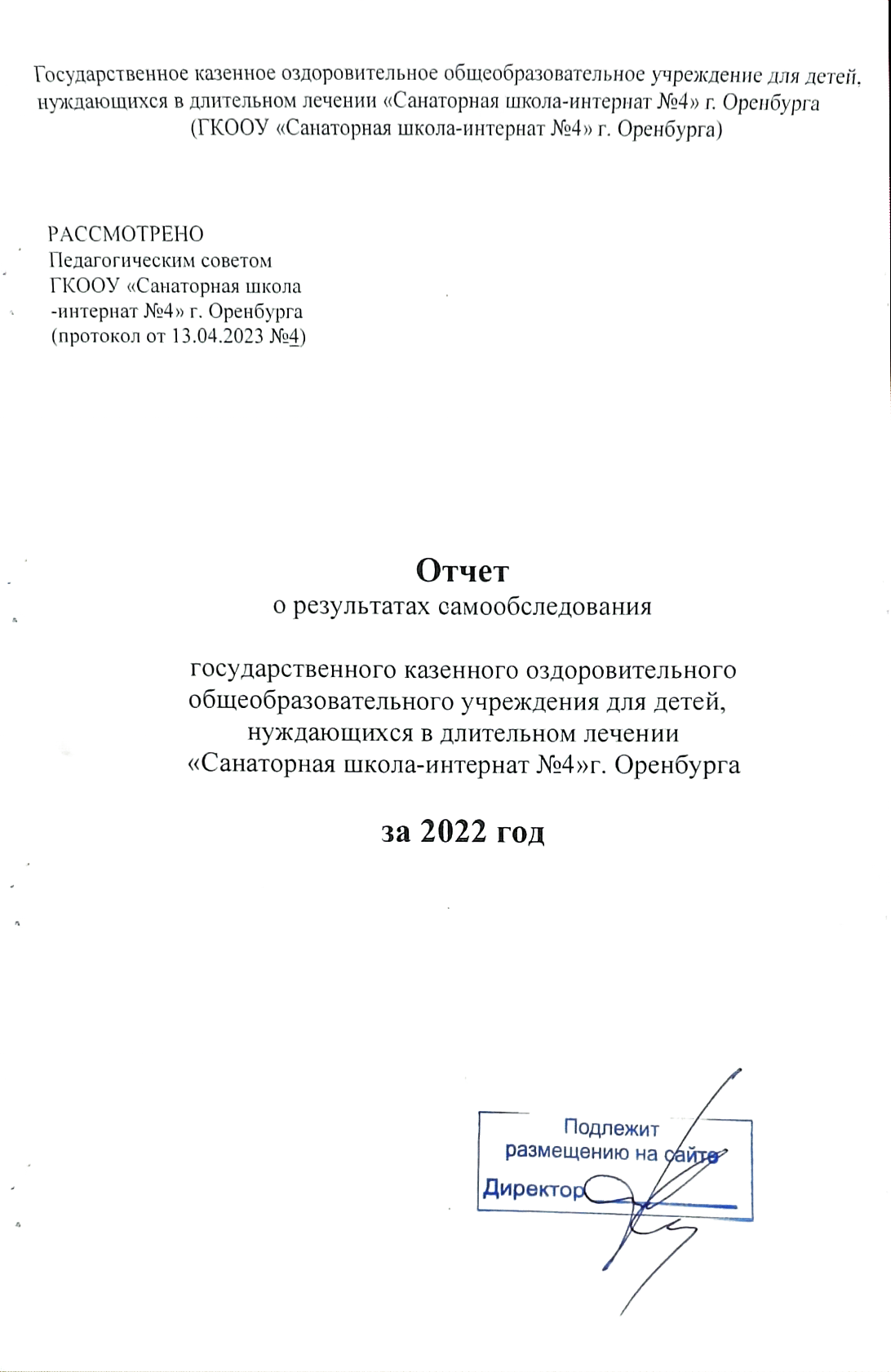 СодержаниеI. АНАЛИТИЧЕСКАЯ ЧАСТЬОБЩИЕ СВЕДЕНИЯ ОБ ОБРАЗОВАТЕЛЬНОЙ ОРГАНИЗАЦИИАдрес сайта: http://sanschool4.ru/Адресаобразовательной деятельности (набазе учреждений здравоохранения):ГБУЗ «Оренбургский областной клинический противотуберкулезный диспансер»:г. Оренбург, гора Маяк;г. Оренбург, ул. Нежинское шоссе, д.6.Государственное казенное оздоровительное общеобразовательное учреждение для детей, нуждающихся в длительном лечении «Санаторная школа-интернат №4» г. Оренбурга (далее по тексту - образовательная организация, ОО) создано решением №176 исполнительного комитета Оренбургской области Совета депутатов трудящихся от 12.10.1962 года.По настоящее время образовательная организация является единственной образовательной организацией в Оренбургской области, занимающейся профилактикой туберкулеза у обучающихся.Образовательная организация является государственным учреждением, осуществляющим оказание государственных услуг, выполнение работ и (или) исполнение государственных функций в целях обеспечения реализации предусмотренных законодательством РФ полномочий министерства образования Оренбургской области. Финансовое обеспечение деятельности учреждения осуществляется за счет средств бюджета Оренбургской области на основании бюджетной сметы. Образовательная организация является юридическим лицом и от своего имени приобретает и осуществляет имущественные и личные неимущественные права, несет обязанности, выступает истцом и ответчиком в суде в соответствии с действующим законодательством Российской Федерации. ГКООУ «Санаторная школа-интернат №4» г. Оренбурга имеет самостоятельный баланс, бланки, печать, угловой штамп и в установленном порядке вправе открывать лицевые счета в учреждениях УФК Оренбургской области и министерстве финансов Оренбургской области.Предметом деятельности образовательной организации является реализация конституционного права граждан Российской Федерации на получение общедоступного и бесплатного начального общего, основного общего и среднего общего образования в интересах человека, семьи, общества и государства, оказание помощи семье в воспитании и получении образования, обеспечение проведения реабилитационных и лечебно-оздоровительных мероприятий, адаптации к жизни в обществе, социальной защиты и разностороннего развития детей, нуждающихся в длительном лечении.Образовательная организация в целях достижения целей своей деятельности осуществляет следующие виды деятельности, не являющиеся основными:реализация адаптированной основной общеобразовательной программы начального общего образования обучающихся (с задержкой психического развития); обучение детей, находящихся на длительном лечении в учреждениях здравоохранения, по основной общеобразовательной программе начального общего образования;реализация адаптированной основной общеобразовательной программы основного общего образования (с задержкой психического развития); обучение детей, находящихся на длительном лечении в учреждениях здравоохранения, по основной общеобразовательной программе основного общего образования;обучение детей, находящихся на длительном лечении в учреждениях здравоохранения, по основной общеобразовательной программе среднего общего образования;осуществление образовательной деятельности по дополнительным общеобразовательным программам;содержание детей; содержание и воспитание детей-сирот и детей, оставшихся без попечения родителей(при их наличии);обеспечение охраны здоровья обучающихся (лечебная, оздоровительная, медико-профилактическая, санитарно-гигиеническая и просветительская деятельности);оказание медицинской помощи обучающимся в период обучения (на основании договора с учреждением здравоохранения).ОБРАЗОВАТЕЛЬНАЯ ДЕЯТЕЛЬНОСТЬВ соответствии с лицензией на осуществление образовательной деятельности №2398 от 26 января 2016 года ГКООУ «Санаторная школа-интернат №4» г. Оренбурга осуществляет образовательную деятельность по реализации образовательных программ начального, основного, среднего общего образования. Деятельность государственного казенного оздоровительного общеобразовательного учреждения для детей, нуждающихся в длительном лечении «Санаторная школа-интернат №4» г. Оренбурга регламентируется Федеральным законом от 29.12.2012 №273 ФЗ «Об образовании в Российской Федерации», а также нормативными документами Министерства просвещения РФ, министерства образования Оренбургской области и других органов государственной власти, касающимися организации образовательной деятельности по программам начального  общего, основного общего и среднего общего образования.Специфика ГКООУ «Санаторная школа-интернат №4» г. Оренбурга как школы-интерната для детей, нуждающихся в длительном лечении, состоит в том, что оно является единственной образовательной организацией в Оренбургской области, занимающейся, помимо обучения и воспитания,  профилактикой туберкулеза у обучающихся. Часть контингента обучающихся составляют обучающиеся с задержкой психического развития, что предполагает необходимость коррекционного сопровождения их образовательной деятельности в рамках курсов внеурочной деятельности коррекционной направленности, а также индивидуальных и групповых занятий с педагогом-психологом и учителем-логопедом.Кроме того, в соответствии с приказом министерства образования Оренбургской области от 19.11.2018 г. 01-21/2140  ГКООУ «Санаторная школа-интернат №4» г. Оренбурга организует образовательную деятельность с обучающимися, нуждающимися в длительном лечении, в медицинских организациях Оренбургской области. Организация обучения осуществляется с учетом методических рекомендаций министерства просвещения РФ и министерства здравоохранения РФ от 14.10.2019  «Об организации обучения детей, которые находятся на длительном лечении и не могут по состоянию здоровья посещать образовательные организации». Для данной категории обучающихся  используются программы, разработанные для ГКООУ «Санаторная школа-интернат №4» г. Оренбурга:основная образовательная программа начального общего образования, основная образовательная программа основного общего образования. Образовательная деятельность ведется с учетом режима медицинских организаций и состояния здоровья обучающихся, норм и требований санитарно-эпидемиологического законодательства.Образовательная организация реализует образовательную программу, которая содержит основные и адаптированные образовательные программы для обучающихся с ограниченными возможностями здоровья, разработанные в соответствии с Федеральными государственными образовательными стандартами.Каждая образовательная программа содержит рабочие программы по учебным предметам/курсам внеурочной деятельности, входящим в учебный план ГКООУ «Санаторная школа-интернат №4» г. Оренбурга.В инклюзивных классах в рамках преподавания отдельных предметов реализовывались одновременно основные и адаптированные образовательные программы. Успешность реализации различных программ обусловлена использованием особых форм и методов организации образовательного процесса.В 2021/2022учебном году во втором полугодиибыло сформировано 11 классов: 5 - в начальной школе и 6 - в основной, из них: 3 классадля нормотипичных обучающихся; 3 класса для обучающихся с задержкой психического развития; 5 инклюзивных классов, в которых совместно обучаются обучающиеся нормотипичные и с задержкой психического развития. 
	В 2022/2023 учебном году также 13 классов: 6 - в начальной школе и 7 - в основной, из них: 4 классадля нормотипичных обучающихся; 4 класса для обучающихся с задержкой психического развития; 5 инклюзивных класса, в которых совместно обучаются обучающиеся нормотипичные и с задержкой психического развития. В связи с карантинными мероприятиями по Covid-19 в третьей четверти с 31 января по 8 февраля 2021/2022 учебного года образовательный процесс был организован в дистанционном формате. Для организации дистанционного обучения использовались платформы: https://edu.skysmart.ru/teach, Учи.ру., Российская электронная школа. Они позволяли проводить уроки и получать обратную связь с обучающимися, отслеживать результаты их работы. Задания, ссылки на видеоуроки, видеозаписи обучающихся, инструктажи также отправлялись через мессенджеры.С учетом особенностей контингента обучающихся, преимущественно имеющих ослабленное здоровье,  особое место в образовательном процессе занимает физкультурно-оздоровительная работа. В 2022году для обучающихся, отнесенных к специальной медицинской группе, в соответствии с Положением о специальной медицинской группе в ГКООУ «Санаторная школа-интернат №4» г. Оренбурга, были организованы  занятияфизической культурой по отдельной программе, учитывающей состояние их здоровья и медицинские рекомендации. В 2020/2021 учебном году образовательная деятельность школы-интерната осуществлялась в соответствии с требованиями Санитарных правил СП 2.4.3648-20 «Санитарно-эпидемиологические требования к организациям воспитания и обучения, отдыха и оздоровления детей и молодежи».Выводы:в образовательной организации созданы условия для реализации образовательной деятельности в соответствии требованиям Федеральных государственных образовательных стандартов. Они учитывают, в том числе, особые образовательные потребности обучающихся с ОВЗ (ЗПР). В течение всего 2022 года большое внимание уделялось повышению квалификации педагогических работников по вопросу организации образовательной деятельности с использованием мессенджера Telegram и платформы «Сферум», что позволило в дистанционном формате расширить педагогический инструментарий педагогов, активно включившихся в использование цифровых образовательных ресурсов. Задачи:	
- продолжить обеспечение условий для общедоступного, качественного образования; 
- использовать цифровые сервисы в организации образовательного процесса, через использование платформы «Сферум», для проведения гибридных уроков, мероприятий, обмена опытом между педагогическими работниками, что позволит сделатьстандартное образование более эффективным.Результативность воспитательной деятельностиВ соответствии с федеральными государственными образовательными стандартами начального общего образования (ФГОС НОО), обучающихся с ограниченными возможностями здоровья (ФГОС НОО ОВЗ), основного общего образования (ФГОС ООО), основная образовательная программа (ООП) начального общего образования  и основного общего образования,  адаптированная основная общеобразовательная программа (АООП), адаптированная образовательная программа (АОП) реализуются в образовательной организации и через внеурочную деятельность. Целью внеурочной деятельности является содействие в обеспечении достижения планируемых результатов обучающихся, определяемых образовательными программами.Внеурочная деятельность в образовательной организации направлена на реализацию индивидуальных потребностей обучающихся путём предоставления широкого спектра занятий, направленных на развитие личности, творческого потенциала и познавательного интереса обучающихся, вовлечения их в проектно-исследовательскую деятельность, а также с целью сохранения и укрепления здоровья.Внеурочная деятельность в ГКООУ «Санаторная школа-интернат №4» г. Оренбурга реализовывалась по следующим направлениям развития личности:духовно-нравственное;спортивно-оздоровительное;социальное;общеинтеллектуальное;общекультурное.С 1 сентября 2022 года внеурочная деятельность реализуется через модули:«Основные школьные дела»;«Внешкольные мероприятия»«Классное руководство;«Внеурочная деятельность»;«Школьный урок»;«Самоуправление»;«Профориентация»;«Профилактика и безопасность»;«Предметно-пространственная среда;«Работа с родителями»;«Социальное партнерство»;«Культура здорового образа жизни»;«Школьный музей»Формы организации внеурочной деятельности определяются в соответствии с определённой основной образовательной программой (ООП) либо адаптированной основной общеобразовательной программой (АООП) или адаптированной образовательной программой (АОП). Формами организации внеурочной деятельности являются:кружки;секции;экскурсии, краеведческая работа;акции;викторины;конкурсы;выставки;диспуты;поисковые исследования, проектная деятельность; олимпиады, соревнования, фестивали;предметные недели и пр.Направления, содержание и формы занятий, предусмотренные в рамках внеурочной деятельности, формируются с учётом пожеланий обучающихся и их родителей/законных представителей. Внеурочная деятельность реализуется на добровольной основе в соответствии с выбором участников образовательных отношений.Внеурочная деятельность ОО осуществляется педагогическими работниками в соответствии с рабочей программой курса внеурочной деятельности либо календарным планом воспитательной работы, утвержденными директором образовательной организации. В плане внеурочной деятельности предусмотрена реализация конкретных рабочих программ, модулей, отражающих личностные особенности и интересы обучающихся с ОВЗ и иных участников образовательных отношений.Оценка достижений результатов внеурочной деятельности может быть как индивидуальной, так и групповой. К формам промежуточной аттестации относятся: реализация и защита проектов, интеллектуальные игры, выполнение КТД, тест, концерт, участие в мероприятиях, конкурсах, акциях и др.Посещение мероприятий, не предусмотренных учебным планом, является добровольным. Информирование обучающихся и их родителей/законных представителей о сроках, времени, месте проведения мероприятий, не предусмотренных учебным планом, осуществляется через дневники обучающихся, информационные стенды, официальный сайт ГКООУ «Санаторная школа-интернат №4» г. Оренбурга, посредством сообщений и звонков с использованием интернета, родительских собраний.Внеурочная деятельность в ГКООУ «Санаторная школа-интернат №4» г. Оренбурга направлена на здоровьесбережение.Занятия внеурочной деятельностью длятся по 35-45 минут и проводятся в кабинетах образовательной организации, на спортивной площадке, в спортзале и танцзале, которые соответствуют санитарным правилам СП 2.4.3648-20 «Санитарно-эпидемиологические требования к организациям воспитания и обучения, отдыха и оздоровления детей и молодежи».Режим проведения внеурочной деятельности понедельник – пятница. Реализация внеурочной деятельности осуществляется   согласно календарному плану воспитательной работы по модулям. Данная форма организации позволяет привлечь всех обучающихся к внеурочной воспитательной деятельности при этом используются различные формы: часы общения, воспитательные часы, школьные мероприятия, творческие конкурсы, спортивные соревнования,  профилактическая работа социального педагога и педагога-психолога. В ходе организации внеурочной деятельности в отчетный период особое внимание уделялось реализации следующих курсов внеурочной деятельности:«Разговоры о важном», «Мое Оренбуржье» (1-4 классы),  «Финансовая грамотность» (1-9-е классы) и «Профориентационная работа» (1-9-е классы).Главной целью  информационно-просветительских занятий   «Разговоры о важном» является  развитие ценностного отношения школьников к своей родине - России, населяющим ее людям, ее уникальной истории, богатой природе и великой культуре. Занятия направлены на формирование соответствующей внутренней позиции личности школьника, необходимой ему для конструктивного и ответственного поведения в обществе. Проводятся в рамках часов общения классными руководителями.-Курс внеурочной деятельности  «Мое Оренбуржье» реализуется  через модули «Школьный урок», «Школьный музей», «Классное руководство», «Ключевые общешкольные дела». Основная цель курса – организация учебных практик, исследовательской и проектной деятельности краеведческой направленности.- Курс внеурочной деятельности   «Финансовая грамотность» (1-9 классы), реализуется  через часы общения и воспитательские часы, через организацию занятий с использованием материалов онлайн-уроков финансовой грамотности, организованные ЦБ РФ. Данные занятия способствуют формированию у обучающихся принципов ответственного и грамотного подхода к принятию финансовых решений. Для реализации профориентационной работы в рамках внеурочной деятельности через часы общения предусмотрены онлайн-уроки «ПроеКТОриЯ». Данные уроки, проводимые в рамках часов общения, нацелены на формирование у обучающихся 8-9-х классов навыков профессионального самоопределения. Для обучающихся 1-7-х классов проводились ролевые игры, заочные экскурсии в мир профессий на воспитательных часах, часах общения, во время встреч с социальными партнерами. Данные формы организации способствуют формированию у выпускников основной школы представлений о профессиях, перспективах профессионального роста и мастерства, правилах выбора профессии, а также умение адекватно оценивать свои личностные возможности в соответствии с требованиями избираемой профессии. Большая часть выпускников 9 класса к моменту окончания образовательной организации определилась с выбором будущей профессии. Общее развитие обучающихся, качество образования зависит от читательской компетенции, в связи с этим ежедневно в ходе самоподготовок обучающиеся читают литературу различной направленности с обсуждением и выводами о том, для кого данная литература будет полезна. В рамках формирования читательской компетенции (умение выражать свое мнение,умение аргументировать и выслушивать точку зрения оппонента) прошла читательская конференция, посвященная 27 января Дню снятия блокады Ленинграда, проведен обзор  драматических произведений Александра Николаевича Островского (к 200-летию со дня рождения).   Творческая история пьесы "Снегурочка", проведена виртуальная экскурсия в музей-заповедник  А.Н.  Островского  «Щелыково», проведен библиотечный урок: Весенняя сказка А.Н. Островского  «Снегурочка». Викторина.Воспитательные цели и задачи реализуются как в отношении каждого обучающегося, так и в отношении всего класса под руководством классного руководителя и воспитателя.  Свою деятельность классные руководители, воспитатели осуществляют в тесном контакте с администрацией образовательной организации, органами классного ученического самоуправления, родителями/законными представителями, классным родительским комитетом, учителями – предметниками, педагогом-психологом, социальным педагогом, педагогами дополнительного образования, ответственными за реализацию направлений внеурочной деятельности. Основная деятельность классных руководителей и всех педагогических работников направлена на обеспечение безопасного пребывания обучающихся в ОО, на улице, дома, по дороге домой, в школу, что позволило добиться отсутствия нарушений со стороны обучающихся нашей ОО. Второй показатель успешности работы  педагогического коллектива – отсутствие обучающихся, стоящих на учете в КДН.Показателем успешности реализации программы воспитания является  участие обучающихся под руководством педагогов в международных, всероссийских, региональных и школьных конкурсах, фестивалях. Результативность участия в конкурсахВ сравнении с 2020, 2021 годами увеличилось количество победителей всероссийских конкурсов, уменьшилось количество победителей областного и международного уровней.Выводы: Модель организации внеурочной деятельности в ГКООУ «Санаторная школа-интернат №4» г. Оренбурга наиболее оптимальна. Педагогическим коллективом ведется целенаправленная работа по социализации каждого обучающегося в современном социуме,  исходя из его интересов и запросов.Дополнительное образованиеЧасть занятий по программе внеурочной деятельности в ГКООУ «Санаторная школа-интернат №4» г. Оренбурга проводилась работниками МБУДО «Дворец творчества детей и молодежи» по адаптированной дополнительной общеобразовательной общеразвивающей программе социально-педагогической направленности  особый театр «Классная компания», на основе соответствующего договора посредством сетевой формы реализации программы, создающей условия для концентрации образовательных ресурсов учреждений и расширения образовательного пространства образовательной организации, а также планов совместной деятельности. Через сетевое взаимодействие 100% обучающихся охвачено дополнительным образованием.Обучающиеся занимаются в кружках:кружок «Сценическое движение» (1-9-е классы);кружок «Театральное творчество» (1-9-е классы);кружок «Дизайн театрального костюма» (1-9-е классы);кружок «Вокал» (1-9-е классы).100% обучающихся охвачено дополнительным образованием. Занятость обучающихся дополнительным образованиемВыводы: дополнительное образование в ГКООУ «Санаторная школа-интернат №4» г. Оренбурга направлено на формирование и развитие творческих способностей обучающихся, удовлетворение их индивидуальных потребностей в духовном, нравственном и физическом совершенствовании, формирование культуры здорового и безопасного образа жизни, укрепление здоровья, а также на организацию их свободного времени.Дополнительное   образование учитывает возрастные и индивидуальные особенности обучающихся и обеспечивает их адаптацию к жизни в обществе, профессиональную ориентацию, а также выявление и поддержку детей, проявивших определенные способности.Социальное партнерствоБольшое внимание уделяется работе с социальными партнерами.Постоянными активными социальными партнерами ГКООУ «Санаторная школа-интернат №4» являются:- Государственное автономное учреждение здравоохранения «Оренбургский областной клинический наркологический диспансер»; - Государственное бюджетное учреждение здравоохранения «Оренбургский областной клинический противотуберкулезный диспансер»;- Государственное бюджетное учреждение здравоохранения «Оренбургский областной центр медицинской профилактики»;- Военизированная часть и Служба корпоративной защиты ООО «Газпром добыча Оренбург». Активными партнерами в плане реализации плана воспитательной деятельности является волонтерское движение «Твори добро».Работа с социальными партнерами ведется согласно утвержденному плану о совместной деятельности. В рамках совместной работы с ГАУЗ «ООКНД» специалистом по социальной работе ГАУЗ «ООКНД» социальным педагогом и педагогом-психологом были проведены мероприятия в дистанционном и очном форматах. Воспитатели использовали интернет ресурсы, размещенные на сайте ГАУЗ «ООКНД» (использованы видеоуроки, подготовленные специалистами отдела профилактики наркодиспансера).  Обучающиеся начальных классов посмотрели урок «Формула здоровья», воспитатели 5-7 классов  организовали просмотр и обсуждение видеоуроков «Вредным привычкам НЕТ!» и «Как вести себя в конфликтной ситуации!», а с обучающимися 8-9 классов проведен квест  «Наше здоровье в наших руках».Специалисты в доступной форме рассказали о ЗОЖ, о вредных и полезных вещах для организма человека,  о негативном влиянии на организм наркотических и никотиносодержащих веществ, алкоголя. В рамках сотрудничества с городским противотуберкулезным диспансером обучающиеся приняли участие в конкурсе «Белая ромашка».Активное сотрудничество ведется с военизированной частью и Службой корпоративной защиты  ООО «Газпром добыча Оренбург». Встречи с данной группой социальных партнеров носят профориентационный характер. Для обучающихся 4-х классов подготовлена и проведена викторина «Знаешь ли ты ПДД?», основная ее цель - побуждение обучающихся к познанию нового, расширению своих знаний через дополнительные источники информации. Обучающиеся продемонстрировали свои знания    за пределами образовательной программы, по результатам состязания все получили памятные подарки. Для обучающихся 5-8-х классов  проведен урок по формированию компьютерной грамотности и безопасности.  Волонтерское движение «Твори добро»  организовало  игровую  новогоднюю программу «Новый год отметим вместе – танцем, юмором и песней!»,   новогоднюю творческую мастерскую «Елочки из шишек»,  в ходе которого каждый участник получил материалы для художественного творчества (пластилин, альбомы для рисования, цветную бумагу и краски). Выводы: сотрудничество с социальными партнерами позволяет использовать ресурсы данных организаций для наиболее эффективной организации  воспитательной деятельности и успешной социализации наших обучающихся.Модель организации сотрудничества с социальными партнерами является оптимальной и продуктивной. Работа с семьейСогласно Федеральному закону от 29.12.2012 №273 ФЗ «Об образовании в Российской Федерации»родители /законные представители имеют определенные права, обязанности и ответственность в сфере образования несовершеннолетних обучающихся. В ГКООУ «Санаторная школа-интернат №4» г. Оренбурга ведется целенаправленная работа с родителями/законными представителями обучающихся. В практике образовательной организации используются групповые и индивидуальные формы и методы работы с родителями/законными представителями. Все они направлены на повышение педагогической культуры родителей/законных представителей, на укрепление взаимодействия школы и семьи, на усиление ее воспитательного потенциала, а также на привлечение родителей/законных представителей и членов их семей к воспитанию обучающихся.Взаимодействия ГКООУ «Санаторная школа-интернат №4» и семьи осуществляется исходя их следующих принципов:- принцип согласия, обеспечивающий обоюдное понимание воспитательной цели и взаимное доверие;- принцип сопряжения, благодаря которому сохраняется гармоничность школьных и семейных норм жизни и требований к ребенку;- принцип сопереживания, реализация которого направлена на сохранение достаточно высокого уровня доброжелательности двух партнеров как условия их взаимодействия;- принцип содеянности, допускающий совместную деятельность представителей двух разных сфер в едином деле с детьми.Целью взаимодействия образовательной организации с семьями обучающихся является оптимизация совместной деятельности ОО и родителей/законных представителей, направленной на создание условий для формирования базовых компетентностей.Взаимодействие родителей/законных представителей и образовательной организации осуществляется через Совет родителей/законных представителей, а также органов внутриклассного родительского самоуправления. Основными направлениями совместной деятельности родительской общественности и ОО являются:1. Организация диагностической работы по изучению потребностейобучающихся в социально-досуговой сфере.2. Организация сотрудничества родителей/законных представителей и педагогического коллектива в воспитании детей. 3. Участие в реализации календарного плана воспитательной работы. 4. Организация совместной работы родителей/законных представителей и образовательной организации по формированию навыков безопасного поведения в быту и пропаганде здорового образа жизни.5. Организация досуговой деятельности обучающихся в каникулярные периоды. 6. Деятельность педагогического коллектива и родителей/законных представителей по сохранению, укреплению и прославлению семейных традиций.Воспитательная работа в образовательной организации строится на понимании того, что индивидуальность ребенка формируется в семье. В начале учебного года были выбраны родительские комитеты, члены которых помогали классным руководителям организовывать воспитательную работу с обучающимися. Классные руководители вели работу по изучению семей: составлены социальные паспорта семей, велась карта индивидуальной работы классного руководителя/воспитателя с обучающимися и их родителями/законными представителями. Индивидуальная работа с родителями/законными представителями проводилась  исходя из запроса социума. Взаимодействие школы с родителями/законными представителями положительно влияет:- на более успешную социальную адаптацию обучающихся;- на повышение роли обучающихся и родителей/законных представителей, расширение их полномочий в управлении образовательной организацией через органы ученического самоуправления: Совет обучающихся и Совет родителей/законных представителей.Связь с родительской общественностью осуществляется через:- индивидуальные консультации с воспитателем, классным руководителем; взаимодействие с  социально-психологической службой, администрацией образовательной организации;- классные родительские собрания, которые в течение года в основном были организованы в дистанционном формате, основной целью которых стало создание безопасных комфортных условий для каждого ребенка с целью его успешной социализации;- сайт образовательной организации с целью информирования о самых важных и значимых делах в жизни школы - интерната;- мобильную и социальную сеть.Немаловажную роль в предотвращении конфликтных ситуаций с обучающимися, родителями/законными представителями, педагогическими работниками играет и социально-психологическая служба. Ее основная задача - предотвратить и устранить конфликтную ситуацию не только в образовательной организации, но и помочь решить проблемную ситуацию между ребенком и родителем/законным представителем. Просветительскую работу среди  родителей/законных проводили в течение года социальный педагог, педагог-психолог. Для родителей /законных представителей подготовлены памятки и буклеты на тему «Обеспечение комплексной безопасности», «Как справиться с агрессией», «Помощь обучающимся, находящимся в трудной жизненной ситуации, склонным к депрессии и суицидальному настроению, агрессивному и девиантному поведению», информация «Селфи-риски», «Зацепинг», «Интернет- зависимость», «Буллинг», «Скулшутинг, «Профилактика употребления наркотиков и психотропных веществ», «Ответственность и последствия за жестокое обращение и неисполнение родителями/законными представителями обязанностей по содержанию, воспитанию, обучению, защите прав и интересов несовершеннолетних»,  «Правила безопасного интернета» и др. В 2022 году из числа родителей/законных представителей  была создана комиссия по контролю над организацией горячего питания обучающихся ГКООУ «Санаторная школа-интернат №4» г. Оренбурга.  Анкетирование, в котором приняло участие 68 человек (66%) показало, что 97% обучающихся и родителей/законных представителей удовлетворены системой организации питания в образовательной организации, считают питание, организованное  в образовательной организации, здоровым и полноценным.Акт  проверки по итогам контроля над организацией  качества питания в школьной столовой показал отсутствие замечаний со стороны родительской общественности. С целью изучения степени удовлетворенности родителей/законных представителей  условиями и качеством содержания детей и образовательным процессом в школе, в апреле 2022 г. проведен мониторинг.В мониторинге приняло участие 87 человек, что составило 87% от числа родителей/законных представителей всех обучающихся. Результаты мониторинга:Выводы: вовлеченность родителей/законных представителей в учебно-воспитательную деятельность образовательной организации положительно сказывается на развитии личности каждого обучающегося, на имидже образовательной организации и отсутствии жалоб со стороны родителей/законных представителей и обучающихся на образовательную организацию.Деятельность социально-психологической службыОсновными направлениями образовательной организации по социально-психологической работе с обучающимися являются:- мониторинг личностных, интеллектуальных качеств обучающихся, особенностей эмоционально – волевой и мотивационной сферы с целью оказания своевременной  коррекционной помощи;- осуществление психологического мониторинга уровня развития УУД у обучающихся 1-9-х классов;- разработка учебно-методических рекомендаций по созданию образовательной среды, учитывающей особенности обучающихся;- оказание коррекционно-развивающей помощи обучающимся, нуждающимся в коррекции и развитии познавательных способностей, имеющих проблемы в установлении контактов с окружающими, имеющим повышенный уровень тревожности;- психологическое сопровождение обучающихся 1-х, 5-х классов в адаптационный период;- обеспечение всеобуча (ежедневный мониторинг посещаемости и успеваемости);- внеурочная работа (предупреждение и профилактика правонарушений, распространения наркотиков, табакокурения и употребления алкоголя, правовой всеобуч, ЗОЖ);- организация работы по обеспечению одеждой обучающихся, относящихся к категории детей с ОВЗ;- организация проведения медицинского осмотра обучающихся, работа по предупреждению травматизма;- работа Совета профилактики правонарушений обучающихся;- профориентационная работа.На начало учебного года была проведена работа поформированию социального паспорта. Изучение документов обучающихся, наблюдение, работа с классными руководителями и воспитателями позволило определить социальный статус обучающегося и его семьи, выявить обучающихся различных категорий. Категория  обучающихся, нуждающихся в особом внимании и контроле со стороны администрации ОО, педагогических работников остается приблизительно на одном уровне. При этом рост числа обучающихся, нуждающихся в особом внимании и контроле, также можно объяснить появлением, так называемого синдрома «скрытого неблагополучия». Это неполная семья, отчуждённость родителей/законных представителей из-за занятости, недостаточная психолого-педагогическая образованность родителей/законных представителей, холодное обращение с детьми, нехватка любви к ребенку, скрытый алкоголизм одного или обоих родителей. В сравнительной таблице состава обучающихся (за 3 учебных года) видно, что продолжает оставаться высоким количество многодетных, неполных и малообеспеченных семей.Социальный паспорт(на 31.12.2022 г.)Социальная карта состава обучающихся(на 01.09.2022 г.)В сравнительной таблице состава обучающихся (за 3 учебных года) видно, что продолжает оставаться высоким количество многодетных, неполных и малообеспеченных семей.  Основные направления работы:1. Социально – педагогическое сопровождение детей – сирот и детей, оставшихся без попечения родителей, находящихся под опекой и попечительством.Таких детей в образовательной организации 8 (7,2 %), их них: 6-воспитываются в семьях опекунов и 2 - в приемной семье. В основном их родители были лишены родительских прав вследствие употребления спиртных напитков, наркотических средств, вследствие неисполнения обязанностей по содержанию, воспитанию, обучению, защите прав и интересов несовершеннолетних детей.2. Социально - педагогическое сопровождение обучающихся, находящихся в трудной жизненной ситуации, состоящих на внутришкольном учете, в КДН и ЗП и ОДН ОП МУ МВД.В ОО работает Совет профилактики правонарушений, основное направление работы которого профилактика правонарушений и безнадзорности среди несовершеннолетних обучающихся, своевременное оказание психолого - педагогической помощи обучающимся и родителям/законным представителям. За отчетный период прошло одно заседание. Решением Совета профилактики правонарушений от 29.09.2022г. №1 на внутришкольный учет поставлены 2 обучающихся.  Причина совершенных проступков  кроется в следующем: родители не контролируют досуг детей в свободное  от учебы время, не исполняют должным образом свои родительские обязанности. На этих обучающихся был составлен индивидуальный план психолого-педагогического сопровождения, который включал все виды профилактической и коррекционной работы. В течение всего периода поддерживалась связь с педагогами, законными представителями, проводилась индивидуальная работа с несовершеннолетними. Кроме того, был обеспечен охват регулярной внеурочной занятостью данных обучающихся.  Кроме того, проведены заседания ППк «Адаптации обучающихся 1 класса», «Адаптации обучающихся 5 класса», а также проводилась постоянная работа по сбору документов по направлению обучающихся на ПМПК.3. Диагностическая, прогностическая, профилактическая работа с обучающимися, родителями/законными представителям, педагогическим коллективом.Проведены диагностические мероприятия (отношение к употреблению алкоголя, табакокурения, ПАВ, социально-психологическое тестирование).Обучающиеся вовлечены в содержательные виды досуга: клубы по интересам, спортивную деятельность и другие.Проводится антинаркотическая, антиалкогольная, антитабачнаяпрофилактическая работа, реклама здорового образа жизни, мероприятия, посвященные проблемам суицидального поведения, интернет-зависимости, агрессивного и опасного для жизни и здоровья поведения, немедицинского потребления наркотиков, формированию негативного отношения к незаконному обороту и потреблению наркотических средств и психотропных веществ. Законодательное просвещение: правовая ответственность, права и обязанности обучающихся в образовательной организации, ответственность за непосещение образовательной организации, пропуски уроков без уважительных причин, пребывание несовершеннолетних в общественных местах без сопровождения взрослых.Мероприятия, направленные на укрепление здоровья обучающихся, снижение заболеваемости, создание условий для формирования мотивации к ведению здорового образа жизни, формирование экологической культуры, здорового и безопасного образа жизни, осознание необходимости следования принципу предосторожности при выборе варианта поведения. Раскрытие ресурсов психики и личности, поддержки обучающегося и помощи ему в самореализации собственного жизненного предназначения (профилактические воздействия направлены на формирование личной ответственности за свое поведение). Профилактика жестокого обращения с обучающимися, преодоление семейного неблагополучия и социального сиротства, оказание реабилитационной помощи. Проведение профессионально-ориентационной работы. Проводились беседы с родителями/законными представителями, не исполняющими обязанности по содержанию, воспитанию, обучению, защите прав и интересов несовершеннолетних детей, посещение их семей. Основная задача – привлечь внимание родителей/законных представителей к занятиям обучающихся, стимулировать их интерес к школьной жизни, сделать их участниками различных мероприятий. При проведении Совета профилактики правонарушений давались рекомендации и консультации родителям/законным представителям. 4. В течение всего периода осуществлялось взаимодействие с органами и учреждениями системы профилактики безнадзорности и правонарушений несовершеннолетних, с общественными организациями. На начало учебного года скорректированы планы совместной работы ОО с МУ МВД России «Оренбургское» и ГАУЗ «ООКНД». Подписан договор о совместной работе по профориентации с ГАПОУ «Колледж сервиса г. Оренбурга Оренбургской области». Осуществлялось привлечение к воспитанию обучающихся общественных и социальных институтов города (ОДН ОП МУ МВД, КДН и ЗП, ГАУЗ «ООКНД», ГБУЗ «Оренбургский областной центр медицинской профилактики».Выводы: профилактическая работа  ведётся систематически и планомерно, но зачастую приходится сталкиваться с трудностями, преодолеть которые не всегда возможно в необходимые сроки. Трудности разные: не всегда согласованное взаимодействие с сотрудниками системы профилактики (ОПДН МУ МВД, КДН И ЗП), вследствие чего происходит затягивание решения проблемной ситуации; недостаточное информирование ОО об обучающихся и семьях, состоящих на учете в МУ МВД; ослабленная ответственность родителей/законных представителей за воспитание и обучение своих детей; труднопреодолимое негативное влияние СМИ, социальных сетей; отрицательный пример взрослых, продолжает оставаться высоким число обучающихся воспитывающихся в замещающих семьях, неполных семьях, число семей имеющие проблемы с воспитанием и обучением несовершеннолетних. Рекомендации:Необходимо продолжать работу в данном направлении, для чего:- эффективно реагировать на факты проявления деструктивного поведения, способности противостоять, убедительно оппонировать в беседе с обучающимися в целях изменения их взглядов и линии поведения, в том числе в сети Интернет;- поддерживать позитивный психологический климат в учебном коллективе, проводить мероприятия, направленные на предупреждение буллинга, развивать навыки сотрудничества у обучающихся;- формировать у обучающихся коллективные установки, поощряющие обращение за помощью к классным руководителям, воспитателям, к педагогу-психологу и социальному педагогу, в центры медицинской профилактики, на телефоны доверия и пр.;- изучать личность каждого обучающегося, его семейное положение, круг общения, интересов, жизненных целей, оказывать помощь обучающимся, особенно испытывающим трудности в учебной деятельности;- проводить с родителями/законными представителями просветительскую работу - содействовать в организации оперативно-профилактических мероприятий, профилактических акций по своевременному выявлению и пресечению деструктивного поведения несовершеннолетних. - проводить мероприятия по воспитанию патриотизма, обучению навыкам бесконфликтного общения, противодействию социально опасному поведению (в том числе вовлечению в экстремистскую деятельность), по привитию правовой культуры; - организовывать позитивный досуг обучающихся, обеспечивать вовлечение в культурно-массовые, спортивные, оздоровительные мероприятия, создавать условия для реализации творческого и спортивного потенциала; -вырабатывать позитивную идеологии для обучающихся, создавать контент и поддержку детских и молодежных общественных объединений, привлекать общественные объединения, конфессии, другие институты гражданского общества к профилактике деструктивных проявлений среди несовершеннолетних; - классным руководителям, воспитателям, социальному педагогу при выявлении обучающихся, длительное время не посещающих или систематически пропускающих без уважительных причин учебные занятия, при выявлении ненадлежащего обращения родителей/законных представителей с ребенком, выявления обучающихся, проживающих в условиях препятствующих их нормальному воспитанию, незамедлительно принимать меры к выяснению причин, доводить выявленные сведения до служб системы профилактики.Диагностическая и коррекционно-развивающая деятельность В 2022 году в образовательной организации продолжилось совершенствование системы психолого-педагогического сопровождения. Усилия специалистов коррекционно-образовательной деятельности были направлены на создание в образовательной организации безопасной и комфортной развивающей образовательной среды, соответствующей требованиям обновленных ФГОС и способствующей реализации потенциала всех участников образовательных отношений.Деятельность специалистов реализовывалась в рамках поставленных задач:1) формирование и развитие психолого-педагогической компетентности участников образовательных отношений;2) информационно-методическое сопровождение участников образовательных отношений;3) непрерывное совершенствование профессионального уровня и педагогического мастерства специалистов коррекционно-образовательной деятельности для повышения качества психолого-педагогического сопровождения в соответствии с новыми требованиями ФГОС НОО и ФГОС ООО;4) обеспечение эффективного взаимодействия субъектов инклюзивного образовательного процесса.           Специалисты службы сопровождения осуществляли свою деятельность по следующим направлениям:- организационно-диагностическое;- информационно-методическое;- консультативное.        В рамках диагностикой   деятельности специалистами психолого-педагогического сопровождения осуществлялась следующая работа:- комплексная диагностика личностных, регулятивных УУД в 1-9 классах; - исследование уровня общей готовности первоклассников к обучению в школе;- исследование процесса адаптации обучающихся 1 АБ класса к обучению в начальном звене;- исследование процесса адаптации обучающихся  5-х классов к новым условиям обучения;- прослеживание хода адаптации вновь прибывших обучающихся в 2-9-х классах;- диагностика уровня готовности обучающихся 4-х классов к переходу в среднее звено;- социально-психологическое тестирование;- диагностика риска суицидального поведения обучающихся 7-8-х классов; - диагностика склонности к агрессивному поведению обучающихся 5-8-х классов;- выявление обучающихся, испытывающих трудности в период подготовки и во время ГИА;- диагностика уровня осведомленности обучающихся 9АБ кл. о процедуре сдачи ГИА; - анонимное анкетирование обучающихся 5-9-х классов об опыте столкновения с кризисными ситуациями в образовательной организации;- выявление уровня тревожности обучающихся 9-х классов;- мониторинг развития речеязыковых компетенций обучающихся;- социально-педагогический  мониторинг обучающихся группы «Риск», социализации обучающихся, выявление обучающихся, нуждающихся в особом педагогическом внимании и контроле.С целью оказания психолого-педагогической помощи обучающимся 1-9-х классов осуществлялась коррекционно-образовательная деятельность в форме групповой и индивидуальной работы согласно утвержденному графику, как в очном, так и в дистанционном форматах.Согласно ФГОС ООО коррекционно-развивающие мероприятия осуществлялись в рамках программы коррекционной работы в соответствии с планом.План реализации коррекционно-развивающих мероприятий         Программа коррекционной работы была направлена на осуществление индивидуально-ориентированной психолого-педагогической помощи обучающихся с трудностями в обучении и социализации в освоении программы основного общего образования, их социальную адаптацию и личностное самоопределение. Консультативная и просветительская деятельность специалистов реализовывалась в форме бесед, консультаций, рекомендаций, оформления стендовой информации, буклетов и памяток.Поводами для обращения родителей/законных представителей за консультационной помощью служили вопросы возрастных особенностей  развития обучающихся, детско-родительские взаимоотношения.Педагогические работники обращались за консультациями и рекомендациями в процессе обучения и воспитания по оказанию педагогической помощи обучающимся, испытывающим эмоционально-поведенческие трудности (агрессивность, тревожность и т.п.).С целью обеспечения информационно-методического сопровождения участников образовательного процесса  на сайте образовательной организации размещена страничка «Психолого-педагогическая помощь». Участникам образовательных отношений были предоставлены актуальные методические рекомендации, ссылки на полезные сайты.С целью  повышения квалификации специалисты принимали участие в педагогических советах, совещаниях при директоре, заседаниях методического объединения, семинарах, мастер-классах, конкурсах и акциях, вебинарах, работали над темами самообразования, выступали с докладами, посещали уроки коллег. Проведены педагогические мастерские «Нарушения чтения в младшем школьном возрасте как причина школьной неуспешности», «Коррекционная работа по формированию пространственных представлений у младших школьников», «Рекомендации по формированию УУД в рамках реализации  ФГОС».В рамках психолого-педагогического сопровождения осуществлялась деятельность ППк. Специалистами ППк проведена следующая работа:- проведен анализ диагностического материала по итогам обследования;- составлены характеристики на обучающихся для прохождения ПМПК;- составлены коллегиальные заключения на обучающихся по результатам обследования;- на основании коллегиальных решений ППкорганизовано прохождение ПМПК для 68-ми обучающихся;- по данным обследования для участников образовательных отношений разработаны рекомендации по организации психолого-педагогического сопровождения обучающихся.Осуществляемая специалистами диагностическая и коррекционно-развивающая деятельность в образовательной организации учитывала методологические аспекты личностно-развивающего образования.Психолого-педагогическая помощь оказывалась на основании согласий и заявлений родителей/законных представителей.В течение года за счет движения контингента количественный состав обучающихся, получающих психолого-педагогическую поддержку, существенно менялся.По сравнению с 2021 годом число обучающихся, нуждающихся в психолого-педагогической помощи, возросло на 15%, логопедической помощи на 13%.Деятельность специалистов велась в соответствии с перспективным планом работы по всем направлениям. Результаты коррекционной работы свидетельствуют о положительной динамике развития речеязыковых компетенций, психологических новообразований, социализации обучающихся.Выводы:В 2022 году психолого-педагогическое сопровождение реализовывалось с учетом задач по обеспечению эффективного образовательного процесса и повышения качества психолого-педагогической поддержки обучающихся. Система организации взаимодействия специалистов образовательной организации способствовала раннему и своевременному выявлению обучающихся, испытывающих трудности в освоении ООП, развитии и социальной адаптации и своевременному реагированию на запросы по регулированию отношений психолого-педагогической сферы.В образовательной организации созданы оптимальные условия для развития обучающихся с учетом их возраста, индивидуальных особенностей и потребностей, в том числе и для обучающихся с ОВЗ.СИСТЕМА УПРАВЛЕНИЯ ОБРАЗОВАТЕЛЬНОЙ ОРГАНИЗАЦИЕЙУправление образовательной организацией осуществляется в соответствии с Федеральным законом от 29.12.2012г. № 273-ФЗ «Об образовании в Российской Федерации», законодательством Российской Федерации и Оренбургской области, нормативными правовыми актами органов управления образованием, Уставом и локальными нормативными актами образовательной организации с соблюдением принципов единоначалия и коллегиальности, в соответствии со штатным расписанием и на основании должностных инструкций.Структура, компетенции органов управления образовательной организацией, порядок их формирования, сроки полномочий и порядок их деятельности определяются Уставом образовательной организации, локальными нормативными актами, утвержденными директором.Согласно Уставу ГКООУ «Санаторная школа-интернат №4» г. Оренбурга в образовательной организации действуют следующие коллегиальные органы управления:Общее собрание работников,Совет трудового коллектива,Педагогический совет,Совет родителей/законных представителей, Совет обучающихся.Органы управления образовательной организациейПредставленная структура управления ГКООУ «Санаторная школа-интернат №4» г. Оренбурга обеспечивает эффективную работу образовательной организации, целенаправленное создание условий для получения обучающимися современного качественного образования.Все органы управления образовательной организации работают в рамках своей компетенции и в полном объеме реализуют свои права и исполняют обязанности.Также в образовательной организации осуществляют свою деятельность психолого-педагогический консилиум (далее – ППк) и библиотека.Целью ППк является создание оптимальных условий обучения, развития, социализации и адаптации обучающихся посредством психолого-педагогического сопровождения.Библиотека является органом образовательной организации, участвующим в учебно-воспитательном процессе в целях обеспечения права участников образовательного процесса на бесплатное пользование библиотечно-информационными ресурсами.Координацию учебно-воспитательной деятельности образовательной организации осуществляет Методический совет, в состав которого входят руководители методических объединений. Методические объединения (МО) - структурные подразделения методической службы образовательной организации. Для осуществления учебно-методической работы в образовательной организации в 2022 г. на 01.09.2022 г. осуществляли свою деятельность методические объединения:- учителей начальных классов;- учителей гуманитарного и естественно-математического циклов;- классных руководителей 1-4-х классов;- классных руководителей 5-9-х классов;- специалистов коррекционно-образовательной деятельности;- воспитателей 1-9-х классов.Заместители директора осуществляют оперативное управление образовательным и хозяйственным процессами: выполняют информационную, оценочно-аналитическую, планово-прогностическую, организационно-исполнительскую, мотивационную, контрольно-регулировочную функции. Заместители директораКаждый заместитель директора курирует определенное направление деятельности образовательной организации согласно своему административному статусу, квалификационным характеристикам и должностным обязанностям.Система контроля со стороны администрации образовательной организации осуществляется на основании плана внутришкольного контроля, внутренней системы оценки качества образования.Вывод: самообследованием установлено, что управление образовательной организацией регламентируется уставными требованиями. Система управления в полном объеме обеспечивает нормальное функционирование образовательной организации и формирование условий и механизмов, необходимых для качественной реализации по всем направлениям деятельности образовательной организации.СОДЕРЖАНИЕ И КАЧЕСТВО ПОДГОТОВКИ ОБУЧАЮЩИХСЯПоказатели на конец 2021/2022учебного года/1 полугодие 2022/2023 учебного годаРезультативность учебной деятельностиПо итогам 2021/2022 учебного года и на 01.01.2023 года образовательные программы были реализованы в соответствии с государственным заданием.  Выдача часов учебного плана осуществлена в полном объеме. Итоги успеваемости 2021/2022 учебного года в начальной школеИтоги успеваемости 2020/2021 учебного года в начальной школеПо начальной школе качество знаний составило 48%. Наблюдается стабильный рост качества знаний, по сравнению с 2020/2021 учебным годом качество образования выросло на 2%, по сравнению с 2019/2020 учебным годом - на 14%.Сравнительные результаты итогов успеваемости  2021/2022 учебного года и 2020/2021 учебного года показали рост качества знаний у обучающихся начального общего образования: в 3А классе на 44%, в 4АБ классе показатели остались стабильными (50%).Безотметочноеоценивание образовательных результатов обучающихся 1 классов в рамках промежуточной аттестации по итогам учебного года выявило следующий уровень успеваемости качества знаний:
1АБ классРезультаты независимой оценки качества образованияВ марте – апреле, сентябре-октябре 2022 года прошли Всероссийские проверочные работы в 4-8-х классах.Цель ВПР: оценка качества образования, мониторинг введения федеральных государственных образовательных стандартов (ФГОС).Результативность ВПР.4 классПо результатам ВПР годовые отметки в основном подтверждены. Выше качество знаний по результатам ВПР по русскому языку, трое обучающихся повысили результат на один балл с «удовлетворительно» до «хорошо».По окружающему миру один обучающийся понизил результат с «4» до «3».5А классОтметки по математике, истории, биологии соответствуют четвертным и годовым отметкам. По русскому языку один обучающийся повысил результат с «удовлетворительно» до отметки «хорошо».6А классПо итогам ВПР 2022г.  обучающиеся подтвердили свои результаты по математике, истории, биологии, по русскому языку один обучающийся понизил результат с «хорошо» до «удовлетворительно».7А класс8А классОбучающиеся 8-9-х классов подтвердили свои результаты по всем предметам в форме ВПР, по одному обучающемуся понизили результат по сравнению с годовыми отметками с «4» до «3» по биологии. Анализ качественных результатов позволяет сделать выводы, что обучающиеся принявшие участие в ВПР достигли планируемых результатов. Результативность (успешность) выполнения проверочных работ составляет 100%. Наиболее высокое качество выявлено по окружающему миру в 4А и биологии 5А классах (100%), по обществознанию 8А класс (100%), русский язык 4А класс (89%), биология 6А класс – (85,7%). 75% качества знаний составило по окружающему миру и математике в 4А классе.Результативность учебного процесса 2021/2022 учебного года в основной школеРезультативность учебного процесса 2020/2021 учебного года в основной школеКачество по сравнению с 2020/2021 учебным годом сократилось на 14%.  Сокращение произошло за счет обучающихся 5А класса, за счет выбытия обучающихся занимающихся на «хорошо» по причине оздоровления и увеличение численности обучающихся 5Б класса, занимающихся по адаптированной программе (ЗПР). В 6АБ классе по сравнению с предыдущим годом качество сократилось на 20%, в 7АБ - на 8%. Основная причина: выбытие обучающихся, занимающихся на «хорошо», и прибытие обучающихся с ослабленным здоровьем с удовлетворительным уровнем знаний.  В 8А и 8Б классах наблюдаются стабильные результаты занимающихся на «хорошо».Результативность учебного процесса за 3 последних годаОстается стабильным качество знаний в 3А и 3Б классах. Произошло снижение качества знаний по итогам первого полугодия 2022/2023 учебного года и итоговой отметкой 2021/2022 учебного года в 4А классе на 12,5% по причине прибытия не русскоговорящей обучающейся, показатель качества составил -87,5%. В 4Б (ЗПР) классе снижение произошло на 5,8%.В основной школе произошел незначительный пост качества за счет результатов обучающихся 6А класса.Результативность учебной деятельности в учреждениях здравоохраненияВ учреждениях здравоохранения в условиях сменности контингента не осуществлялся текущий мониторинг достижений обучающихся. Освоение образовательных программ на период нахождения обучающихся в учреждениях здравоохранения подтверждается текущими отметками, а в случае более длительного нахождения на лечении - результатами текущего контроля успеваемости. На конец 2021/2022 учебного года обучалось 78 обучающихся. Обучающиеся успешно прошли промежуточную аттестацию и переведены в следующий класс,за исключением обучающегося 6В класса. Для него была организована работа по ликвидации академической задолженности, в ходе которой обучающийся ликвидировал задолженность и был переведен в следующий класс.Результативность Государственной итоговой аттестацииИтоги ГИА являются объективным показателем результативности работы образовательной организации. В 2021/2022 учебном году выпускники были только в учреждениях здравоохранения. Для организации ГИА был открыт ППЭ. В соответствии с рекомендациями Центральной психолого-медико-педагогической комиссии Оренбургской области на основании медицинских заключений ГИА по образовательным программам основного общего образования проводился в форме государственного выпускного экзамена.Обучающиеся сдавали по два обязательных предмета: русский язык и математика.Для допуска к ГИА были проведены итоговое устное собеседование по русскому языку для обучающихся 9-х классов, а также промежуточная аттестация по всем предметам учебного плана. К прохождению ГИА были допущены все обучающиеся.Успешному прохождению обучающимися итоговой аттестации способствовала реализация плана по подготовке к ГИА в нескольких направлениях: системный мониторинг достижений обучающихся с целью коррекции образовательной траектории и повышения успеваемости и качества знаний обучающихся; психолого-педагогическое и информационное сопровождение обучающихся и их родителей/законных представителей; формирование информационной компетентности обучающихся в рамках подготовки к ГИА; повышение квалификации педагогов.Результаты ГИА-9 2022 годаРезультаты ГИА-9 2021 годаДинамика итоговой успеваемости по русскому языку и математике обучающихся 
9-х классов за 3 последних годаСредний балл аттестатов выпускников образовательной организации.В 2021/2022учебном году в школе-интернате не было выпускников, выпускники были только в учреждениях здравоохранения.* Показатель выпускников в учреждениях здравоохранения*Приводится без показателей выпускников в учреждениях здравоохраненияДинамика достижений выпускников 9-х классов за 3 последних года*2021/2022 учебный год -  показатель выпускников в учреждениях здравоохраненияВыводы: считать созданные условия наиболее эффективными для качественной подготовки обучающихся в условиях работы школы-интерната.Задачи:- администрации образовательной организации обеспечивать методическую и консультационную поддержку обучающихся, родителей/законных представителей и педагогов ОО.- продолжить работу по успешной реализации ФГОС.- педагогическому коллективу продолжить работу по качественной подготовке к прохождению ГИА выпускникам образовательной организации.ОРГАНИЗАЦИЯ УЧЕБНОГО ПРОЦЕССАОрганизация учебного процесса в образовательной организации осуществлялась в соответствии с Учебным планом, составленным образовательной организацией на основе рекомендаций по формированию учебного плана министерства образования Оренбургской области, и Календарным учебным графиком на текущий учебный год. Расписание учебных занятий 2020/2021 учебного года составлялось на основе СП 2.4.3648-20 «Санитарно-эпидемиологические требования к организациям воспитания и обучения, отдыха и оздоровления детей и молодежи», СанПиН 1.2.3685-21 «Гигиенические нормативы и требования к обеспечению безопасности и (или) безвредности для человека факторов среды обитания».В соответствии  с Постановлением Главного государственного санитарного врача РФ от 30 июня 2020 г. N 16 «Об утверждении санитарно-эпидемиологических правил СП 3.1/2.4.3598-20 «Санитарно-эпидемиологические требования к устройству, содержанию и организации работы образовательных организаций и других объектов социальной инфраструктуры для детей и молодежи в условиях распространения новой коронавирусной инфекции (COVID-19)»  в ГКООУ «Санаторная школа-интернат №4» г. Оренбурга с начала 2020/2021 учебного года реализуют противоэпидемические мероприятия:- организован ежедневный «утренний фильтр» для сотрудников (при входе в школу-интернат) с проведением термометрии;- прием обучающихся осуществляется при наличии справок об эпидокружении с соблюдением карантинных мероприятий для выезжавших за пределы региона; - в соответствии с утвержденным порядком термометрия для обучающихся проводится утром и вечером;- обеспечены условия для соблюдения личной гигиены обучающихся (наличие жидкого мыла, антисептиков и электрополотенец в туалетных комнатах, умывальниках перед входом в столовую);- созданы условия для организации образовательного процесса, в случае необходимости, в дистанционном формате.	В силу специфики санаторной составляющей образовательного процесса в образовательной организации использовалась очнаяформа обучения. В учреждениях здравоохранения образовательные программы осваивались в очной и в очно-заочной формах с учетом потребностей и возможностей обучающихся и на основании заключения медицинской организации. В период карантинных мероприятий образовательная деятельность осуществлялась с применением дистанционных образовательных технологийи электронных образовательных ресурсов.
	Календарный учебный график, утвержденный на 2021/2022 учебный год регламентирует:1. Начало учебного года - 1 сентября 2022 года.Продолжительность учебного года:  в 1 классах - 33 недели, во 2-11-х классах – 34 недели.2. Количество классов - 13: 3. Количество классов-комплектов - 12:4. Продолжительность учебных периодов:в 1 - 9-х классах учебный год делится на 4 четверти; в 10-11-х классах - на 2 полугодия.1-е классы 2–4-е классы 5–9-е классы 10–11-е классы 5. Продолжительность каникул в течение учебного года:
6. Сроки проведения промежуточной аттестации: промежуточная аттестация обучающихся проводится один раз в год по итогам освоения отдельной части или всего объема учебного предмета/курса внеурочной деятельности образовательной программы в сроки, определяемые календарно-тематическим планированием рабочих программ по предметам/курсам внеурочной деятельности. Промежуточная аттестация проводится без прекращения образовательной деятельности в форме педагогического наблюдения, тестирования контрольных и диагностических работ по предметам учебного плана, а также графиков ВПР.7. Продолжительность учебной недели: пятидневная.8. Сменность образовательного процесса на день: ГКООУ «Санаторная школа-интернат №4» г. Оренбурга осуществляет образовательный процесс в одну смену.9. Организация государственной итоговой аттестации: итоговая аттестация в 9,11-х классах проводится согласно расписанию, утвержденному Минпросвещения России и Рособрнадзором.10. Организация образовательной деятельности в школе-интернате:режим дняразработан с учетом Санитарных правил СП 2.4. 3648-20 «Санитарно-эпидемиологические требования к организациям воспитания и обучения, отдыха и оздоровления детей и молодежи».Для обучающихся 15-18 лет с учетом состояния их здоровья предусмотрена замена дневного сна на тихий отдых (чтение книг, настольные игры, кружковая деятельность (по согласованию с родителями/законными представителями).Продолжительность урока – 40 минут.Режим учебных занятий осуществляется согласно утвержденному расписанию. Объем домашних заданий дозирован СанПиН 1.2.3685-21 «Гигиенические нормативы и требования к обеспечению безопасности и (или) безвредности для человека факторов среды обитания»;Затраты времени на подготовку к занятиям не превышают:1 класс – домашнее задание не задается;2–3 классы – 1,5 часа в день;4 класс – 2 часа в день;5 класс – 2 часа в день;6–8 классы – 2,5 часа в день;9 класс – 3,5 часа в день.В ГКООУ «Санаторная школа-интернат №4» г. Оренбурга реализуются ООП НОО, АООП НОО для обучающихся с ЗПР, ООП ООО, АООП ООО обучающихся с ЗПР, вучреждениях здравоохранения в 10-11-х классах реализовывалась ООП СОО, для обучающихся имеющих ограничения возможностей здоровья в связи с нахождением на длительном лечении.Начальное общее образование (1 - 4 классы) и основное общее образование (5 - 9 классы)реализовывались с 2022/2023 учебного года в соответствии с ФГОС начального, основного общего образования. Обучение и воспитание в образовательной организации велось на русском языке. Количество часов, отведенных на освоение обучающимися учебного плана ГКООУ «Санаторная школа-интернат №4» г. Оренбурга, состоящего из обязательной части и части, формируемой участниками образовательных отношений, не превышало величину недельной образовательной нагрузки, установленную СанПиН.Продолжительность урока составила 40 минут, кроме 1-го класса, где используется «ступенчатый» режим обучения (в сентябре, октябре - по 3 урока в день не более 35 минут каждый, в ноябре-декабре - по 4 урока до 35 минут каждый; январь - май - по 4 урока не более 40 минут каждый).
В 1-х классах обучение проводилось без домашних заданий и балльного оценивания знаний обучающихся. Рабочие программы по учебным предметам/курсам предусматривали для первоклассников в первом полугодии нетрадиционные формы проведения уроков (тематические прогулки, уроки-игры, уроки-концерты, уроки-выставки, уроки-экскурсии и т.д.).
Продолжительность перемен между уроками составляла 10 минут. После 2, 3 уроков в 1 - 9-х классах, устанавливаются две перемены по 20 минут для приема пищи и динамических пауз преимущественно на свежем воздухе. При реализации часов внеурочной деятельности (включая коррекционно-развивающую область) предусмотрен интервал между урочной и внеурочной занятостью 30 минут.При реализации образовательных программ с использованиемдистанционных образовательных технологий расписание составлялось с учетом дневной и недельной динамики умственной работоспособности обучающихся и трудности учебных предметов, обучение заканчивалось не позднее 18.00 часов.Для обучающихся, которым Центральной ПМПК Оренбургской области были рекомендованы занятия с учителем-логопедом и педагогом-психологом, кроме групповых занятий, во внеурочное время организовывались индивидуальные занятия с учетом особых образовательных потребностей. В учреждениях здравоохранения учебные занятия проводились в групповой и индивидуальной формах. Групповая форма занятий (классы/классы-комплекты) организовывались при наличии от 4 до 15 обучающихся одного класса.Для обучающихся 1-4-х, 5-8-х, 10-х классах организовывались групповые занятия в классах-комплектах, состоящих из двух смежных классов (1,3; 2,4; 5,6; 7,8;). Обучающиеся 9-х классов в связи с подготовкой к прохождению государственной итоговой аттестации в классы-комплекты не объединялись.В учреждениях здравоохранения продолжительность уроков составляет 30 минут. Ежедневная учебная нагрузка в классах, в которых обучаются дети с ограниченными возможностями здоровья не превышает в 2 – 4-х классах 5 уроков, в 5-10-х классах 6 уроков. При организации учебного процесса в 1 – 4-х классах освоение учебных дисциплин осуществлялось без домашнего задания, продолжительность выполнения домашних заданий в 5– 10-х классах составляло не более 1 часа. Расписание учебных занятийустанавливалось в соответствии с режимом учреждений.Недельная нагрузка составляла:1 - 4 классы - 12 часов;5 - 9 классы - 17-18 часов;10 -11 классы - 17 часов.Индивидуальная форма организации учебного процесса с обучающимися устанавливалась при наличии до 4-х обучающихся одного класса. Часы учебного плана осваивались обучающимися в очно-заочной форме. В очной форме - в соответствии с предельно допустимой нагрузкой по согласованию с медицинской организацией и родителями/законными представителями. Остальные часы учебного плана обучающиеся осваивали самостоятельно с последующим контролем освоения материала в рамках очных учебных занятий. При формировании учебного плана, из предметной области «Основы религиозных культур и светской этики» родителями/законными представителями обучающихся 4А, 4Б классов выбран учебный модуль «Основы светской этики», в 5-6-х классах согласно заявлению родителей/законных представителей несовершеннолетних обучающихся выбран учебный предмет «Основы духовно-нравственной культуры народов России», предмет выбран из перечня предложенного образовательной организацией. «Основы духовно-нравственной культуры народов России» является логическим продолжением предметной области (учебного предмета) «Основы религиозных культур и светской этики».В 2022/2023 учебном году часы учебного плана, относящиеся к части, формируемой участниками образовательных отношений: физическая культура во2-4А, 5-9-х классах, ОДНКНР в 7-9-х классах, «Краеведение (историческое) в 5АБ классах введены с учетом мнения участников образовательных отношений по итогам опроса, проводимого в рамках изучения образовательных потребностей и запросов обучающихся и их родителей/законных представителей.Часы учебного плана, относящиеся к части, формируемой участниками образовательных отношений, из числа курсов внеурочной деятельности для обучающихся 1-4-х по АООП (вариант 7.1): «Подвижные игры», «Финансовая грамотность», «Мир оригами», «Психологическая азбука», «Чтение с увлечением» введены с учетом мнения участников образовательных отношений по итогам опроса, проводимого в рамках изучения  образовательных потребностей и запросов обучающихся и их родителей/законных представителей.В 6Б классе, где реализуется ФГОС ООО обучающихся с ОВЗ, ведены курсы внеурочной деятельности «Курс юного переговорщика»«Быть гражданином» «Формирование функциональной грамотности»«Экологическая культура и здоровый образ жизни»Контроль реализации Учебного плана осуществлялся в соответствии с планом внутришкольного контроля и графиком промежуточной аттестации ГКООУ «Санаторная школа-интернат №4» г. Оренбурга.Основными формами организации учебных занятий являются различные формы уроков в соответствии с целевыми установками и содержанием учебного материала. В их числе наряду с традиционными уроками - уроки-практикумы, уроки-защиты проектов, уроки-концерты, уроки-виртуальные экскурсии и т.д.В образовательной организации организована физкультурно-оздоровительная работа с обучающимися всех групп здоровья. В рамках занятий физической культурой применяются элементы лечебно-оздоровительной физкультуры, направленные на восстановление функций организма: гимнастические комплексы, дыхательные упражнения, скандинавская ходьба и пр. Для отдельных групп обучающихся организованы специализированные занятия лечебной физкультурой в соответствии с медицинскими показателями. Осуществляется организация физкультурных и спортивных мероприятий со 100-процентным охватом обучающихся с соблюдением противоэпидемиологических мер. Для обучающихся, испытывающих затруднения в учебной деятельности, поведении и адаптации к условиям школьного обучения организована поддержка специалистов психолого-педагогического сопровождения образовательной деятельности. Ими разрабатываются маршруты и схемы сопровождения, индивидуальные карты развития обучающихся. 
В соответствии с Положением о психолого-педагогическом консилиуме (ППк) специалистами ППк проводится контрольно-диагностическая деятельность.Выводы:учебный процесс в 2022 году был организован в соответствии с образовательными программами, Календарным учебным графиком, локальными нормативными актами, санитарными правилами и санитарно-эпидемиологическимитребованиямив условиях распространения новой коронавирусной инфекции (COVID-19).Задачи: 
- продолжить работу по созданию комфортной образовательной среды для обучающихся, нуждающихся в длительном лечении, с целью получения образования соответствующего требованиям обновленным ФГОС начального общегообразования , основного общего образования и среднего общего образования;- продолжить работу по психолого-педагогическому сопровождению обучающихся, испытывающих трудности в освоении образовательных программ.ВОСТРЕБОВАННОСТЬ ВЫПУСКНИКОВВопросы профессиональной диагностики и профориентации занимают важное место в работе всего педагогического коллектива.  Они реализуется как в рамках освоения учебных дисциплин, так и во внеурочной деятельности, организуемой социальным педагогом, педагогом-психологом, классными руководителями и воспитателями. В своей деятельности педагогические работники использовали следующие формы работы: беседы, экскурсии, встречи, общешкольные, классные и групповые  мероприятия, участие в онлайн-проекте «Проектория», родительские собрания по профориентационной тематике и т.д., все это позволило сформировать представления о различных профессиях у обучающихся.С целью оказания помощи в правильном выборе профессии педагогом –психологом проводились диагностики на предмет изучения профессиональных предпочтений, анкетирование на выявление профессиональных притязаний типа «Человек – Человек», «Человек – Техника», «Человек – Природа» «Человек – Знаковая система», «Человек – Художественный образ.Традиционно выпускники образовательной организации ориентированы на поступление в образовательные организации СПО, поэтому взаимодействие с образовательными организациями среднего профессионального образования в рамках экскурсий одна из наиболее эффективных форм, где обучающиеся знакомятся с требованиями к поступлению, специальностями и программами подготовки.Итоги трудоустройства выпускников 2022 года (9 класс)В 2022 году выпускники были только на базе учреждений здравоохранения, поэтому сведения о дальнейшем образовании могут отличатся от реальных, это связано со сменностью контингента обучающихся в учреждениях здравоохранения и их удаленного места жительства (основная часть обучающихся, находящихся на длительном лечении в учреждениях здравоохранения, проживает в муниципальных образованиях Оренбургской области), поэтомуне представляется возможным получить полные и достоверные сведения об их дальнейшем обучении.Выводы: Благодаря системной работе по профориентации, психолого-педагогическому сопровождению выпускников в вопросах профессионального самоопределения, после успешного прохождения государственной итоговой аттестации -  62,5%  выпускников 9 классапродолжили обучениев системе СПО, 37,5% продолжили дальнейшее обучение в средней школе.Задачи:       - продолжить работу по профориентации обучающихся, включая использование инновационных методик профессионального самоопределения;
- увеличить количество посещений в организации СПО, рекомендуемые для поступления обучающимся;- активнее привлекать к работе по профориентации представителей организаций СПО в рамках социального партнерства;- включаться в реализацию проекта «Билет в будущее».6. КАЧЕСТВО КАДРОВОГО, УЧЕБНО-МЕТОДИЧЕСКОГО, БИБЛИОТЕЧНОГО-ИНФОРМАЦИОННОГО ОБЕСПЕЧЕНИЯ, МАТЕРИАЛЬНО-ТЕХНИЧЕСКОЙ БАЗЫПовышению качества образовательной деятельности в образовательной организации способствует целенаправленная работа с кадрами, в основе которой - создание условий  по совершенствованию педагогического мастерства, профессионализма педагогических работников в рамках реализации обновленных ФГОС.В педагогическом коллективе на 1 января 2023 года трудятся 17 учителей, включаядиректора ОО, заместителя директора ОО, учителя-логопеда,12 воспитателей, педагог-психолога и социальный педагога.Основную часть педагогического коллектива представляют специалисты с высшим педагогическим образованием. Высшее образование имеет 25 педагогов, в том числе у одного - дефектологическое, 6 педагогов имеют среднее специальное (педагогическое) образование. Соотношение педагогического состава по образовательному цензу на 01.01.2023 г.Таким образом, в отчетном году доля педагогов с высшим образованием сократилась по сравнению с прошлым годом на 7%, по причине прихода в образовательную организацию педагогических работников со средне-специальным образование (Молодой специалист, воспитатель и учитель начальных классов). Большую часть педагогов со средним профессиональным образованием составляют воспитатели. В числе задач администрации - привлечение в воспитательский корпус педагогов с высшим образованием, мотивация педагогов к повышению образовательного ценза, в том числе через курсы профессиональной переподготовки.В соответствии с перспективным планом повышения квалификации и аттестации педагогических работников в образовательной организации организуются мероприятия по аттестации педагогов на квалификационные категории. Все аттестуемые педагоги проходят процедуру внутришкольного персонального контроля, который включает посещение занятий и уроков, изучение документации (рабочих программ, классных журналов, методических материалов), изучение портфолио педагога. За 2022 год высшие квалификационные категории получили учитель начальных классов и воспитатель, первые квалификационные категории получили 2 воспитателя и учитель. На 1 января 2023 года 25 педагогов имеют квалификационные категории, двое педагогов имеют соответствие занимаемой должности. Не имеют квалификационных категорий 4 педагогических работника, это вновь принятые сотрудники.Соотношение педагогического состава по квалификации на 01.01.2023 г.Таким образом, 81% педагогических работников имеют квалификационную категорию. Соответствие занимаемой должности у 6,5% педагогов, квалификационная категория отсутствовали у 12,8% педагогических работников. Большую часть педагогических работников, не имеющих квалификационную категорию, составляют вновь принятые в 2022 году.По сравнению с 2021 годом сократилась доля педагогических работников с высшей квалификационной категорией (с 61% до 48,4%). При этом выросла доля педагогических работников с первой квалификационной категорией (с 19% до 32,3%). Доля неаттестованных педагогических работников составила 12,8%, что на 1,4% меньше по сравнению с 2021годом. Стоит отметить, что увеличение процента педагогических работников с первой квалификационной категорией и наличие педагогических работников, не имеющих квалификационных категорий, связан с прибытием в коллективновых педагогических работников.	Большую часть педагогов (17 человек) представляют те, кто имеет стаж в профессии более 20 лет. Это профессионалы высокого уровня, потенциальные педагоги-наставники и учителя-методисты.Учителя-наставники вели целенаправленную методическую работу с вновь прибывшими педагогическими работниками. Благодаря практике наставничества, принятой в образовательной организации, прохождению курсовой подготовки, переподготовки, работе по темам самообразования, участию в профессиональных конкурсах и методических мероприятиях (конференциях, семинарах, вебинарах) среди педагогических работников наблюдается постоянный профессиональный рост.В соответствии с требованиями Федерального закона №273-ФЗ «Об образовании в Российской Федерации» администрацией образовательной организацией предоставляет каждому педагогу возможность прохождения курсов повышения квалификации раз в три года.В 2022 году плановую курсовую подготовку прошли все педагогические работники. Таким образом, план курсовой подготовки в 2021 году исполнен на 100%. В 2022 году использовался дистанционный формат курсовой подготовки, что давало возможность педагогам повышать свой профессиональный уровень без отрыва от работы.За 2022 год 31 педагогических работника прошли обучение 64 КПК и (или) профессиональную переподготовку При выборе тематических направлений курсов акцент делается нафедеральные государственные образовательные стандарты, формирование функциональной грамотности, инклюзивное образование. За последние 3 года прошли курсовую подготовку по работе в инклюзивной образовательной среде все педагогические работники. 	
	Весомую роль в развитии профессиональных компетенций педагога играет участие в профессиональных конкурсах. В плане методической работы педагогические работники представили свои методические материалы в форме публикацийМетодическая активность педагогов проявлялась и в рамках деятельности методических объединений. В 2022 году в образовательной организации работало 6 методических объединений: учителей начальных классов; учителей естественно-математического и гуманитарного циклов основной школы; воспитателей, специалистов коррекционной службы, классных руководителейначальной школы и классных руководителей основной школы. В целях повышения методической грамотности в 2022 году проводились тематические педагогические советы, основная цель которых внедрение обновленных ФГОС, использование инновационных тенденций в образовании и воспитании:«Новые Федеральные государственные образовательные стандарты   НОО и ООО, особенности организации образовательной и воспитательной деятельности», «Итоги реализации Программы воспитания ГКООУ «Санаторная школа-интернат №4» г., «Основные итоги и перспективы развития системы образования ГКООУ «Санаторная школа-интернат № 4» г. Оренбурга в условиях реализации инновационных целей и задач в 2022/2023 учебном годуВыводы:Кадровое обеспечение образовательной деятельности организации в полной мере соответствует требованиям реализации ФГОС. Профессиональный рост педагогических работников осуществлялся в соответствии с потребностями образовательной деятельности и на основании образовательных запросов педагогов, в том числе через систему работы по самообразованию, наставничество над молодыми педагогами и педагогами без опыта работы.Задачи:- продолжить работу по повышению мотивации педагогических работников к профессиональному росту через участие педагогических кадров в мероприятиях различного уровня  и направленности.Учебно-методическое и библиотечно-информационное обеспечениеУчебно-методическое обеспечениеУчебно-методическое и информационно-методическое обеспечение образовательного процесса ГКООУ «Санаторная школа-интернат №4» г. Оренбурга соответствует нормативным требованиям. Учебно-методическое обеспечение включает в себя ежегодно утверждаемый Учебный план ГКООУ «Санаторная школа-интернат №4»г. Оренбурга,  рабочие программы по учебным предметам/курсам внеурочной деятельности, составленные учителями- предметниками с использованием конструктора рабочих программ, разрабатываемые на основе последних редакций федеральных нормативных документов об образовании, включая обновленные ФГОС НОО и ООО, а также примерных основных образовательных программ общего образования и примерных программ по предметам, в соответствии с образовательной программой ГКООУ «Санаторная школа-интернат №4» г. Оренбурга. Рабочие программы по учебным предметам/курсам внеурочной деятельности формируются с учетом последних редакций Федерального перечня учебников. Все обучающиеся образовательной организацией обеспечены учебниками, допущенными ФПУ.Составной частью каждой рабочей программы является календарно-тематическое планирование и контрольно-измерительные материалы для проведения текущего контроля успеваемости и промежуточной аттестации. 
	Учебный план ГКООУ «Санаторная школа-интернат №4» г. Оренбурга имеет особенности, которые обусловлены спецификой образовательной организации санаторного типа для детей, склонных к заболеванию туберкулезом и нуждающихся в длительном лечении. Учебный план состоял из 2-х частей:I часть разработана для обучающихся на базе школы-интерната по ООП НОО, АООП НОО обучающихся с ЗПР, ООП ООО, АООП ООО обучающихся с ЗПР.II часть регламентирует организацию учебного процесса в учреждении здравоохранения для обучающихся по ООП НОО, ООП ООО, ООП СОО, имеющих ограничения возможностей здоровья в связи с нахождением на длительном лечении на базе ГБУЗ «ООКПТД». 	В период карантинных мероприятий, пришедшихся с 31 января по 8 февраля 2021/2022, традиционный формат очного обучения с использованием имеющегося учебно-методического оснащения был изменен на дистанционный. Педагогами были внесены изменения в календарно-тематическое планирование в части форм проведения текущего контроля. Для организации учебного процесса активно использовались электронные образовательные ресурсы. Из-за недостаточной оснащенности компьютерной техникой и необходимым программным обеспечением образовательной организации и обучающихся имелись определенные трудности в организации дистанционных форм учебных занятий. Учебный план был реализован полностью.
	Урочная и внеурочная деятельность обучающихся регламентировалась расписанием уроков, занятий коррекционно-развивающей направленности и внеурочной деятельности в соответствии с ФГОС. Дистанционный формат обучения внесли свои коррективы в этот вид деятельности обучающихся, участие в мероприятиях проходило в заочной форме.Выводы: учебно-методическое обеспечение соответствует требованиям ФГОС и, учитывая особенности организации образовательного процесса, способствует эффективной его реализации.Задачи:
- продолжить работу по обеспечению обновления учебно-методической базы с учетом изменений нормативных требований к реализации  обновленных ФГОС.Библиотечно-информационное обеспечение	Библиотека ГКООУ «Санаторная школа-интернат №4» г. Оренбурга расположена на втором этаже здания образовательной организации. Библиотека располагает помещением для выдачи книг (абонементом), также имеется книгохранилище. В библиотеке установлен компьютер. Фонд библиотеки общедоступен.На 2022-2023 год перед библиотекой были поставлены следующие цели и задачи: Цель:информационное обеспечение образовательного процесса на основе организации библиотечного обслуживания всех членов школьного сообщества. Задачи:1. Обеспечение участникам образовательного процесса: обучающимся, педагогическим работникам – доступа к информации, знаниям, идеям, культурным ценностям посредством использования библиотечно- информационных ресурсов образовательной организации на различных носителях: бумажном (книжный фонд, периодические издания); цифровом (СD – диски).    2. Формирование навыков независимого библиотечного пользователя: обучение пользованию книгой и другими носителями информации, поиску, отбору и критической оценке информации.3. Привитие обучающимся любви к системному чтению, умению самостоятельно работать с книгой и сохранять её.4. Выявление информационных потребностей и удовлетворение запросов читателей.5. Комплектование фонда (справочной литературой, учебниками и учебными пособиями) в соответствии с федеральным перечнем учебников.6. Совершенствование традиционных и освоение новых библиотечных технологий.7. Сбор, накопление и обработка информации и доведение её до пользователя. 8. Проведение внеклассной работы на базе источников информации, имеющихся в библиотеке.9. Пропаганда здорового образа жизни.Основные функции библиотеки1. Образовательная - поддерживать и обеспечивать образовательные цели, сформулированные в Программе развития образовательной организации  и  в основной образовательной программе соответствующего уровня и направленности.2. Информационная - предоставлять возможность использовать информацию вне зависимости от ее вида, формата, носителя.3. Культурная - организовывать мероприятия, воспитывающие культурное и социальное самосознание, содействующие эмоциональному развитию обучающихся.Контрольные показатели на 31.12.2022г.На начало 2022  года в библиотеке было зарегистрировано  105 обучающихся, на конец 2022 года в библиотеке было зарегистрировано  119 обучающихся,  38  педагогических работника и прочих сотрудников ОО.Показатели (количество читателей, посещаемость, книговыдача) на каждый день отражаются в дневнике работы библиотеки. Так, на конец 2022 года количество посещений библиотеки  составило 1936, книговыдача, включая учебную литературу – 3148.Для привлечения читателей в библиотеку проводятся индивидуальные беседы, библиотечные уроки, информационные и рекомендательные обзоры литературы, выясняются читательские интересы, оказывается помощь в выборе книг.Сведения о фонде библиотеки:Поступление литературы в 2022 годуНа 2022/2023  учебный год оформлена  подписка на периодические издания в количестве 8 наименований.  Перечень периодический изданийРасстановка книжного фонда:- по ББК (библиотечно-библиографической классификации);- по возрастным группам;- в папках.Комплектование и организация книжного фондаУчет учебников ведется в соответствии с приказом Министерства культуры России от 02.12.1998 г. №590 «Инструкция об учете библиотечного фонда» и приказом Минобразования России от 24.08.2000г. №2488 «Инструкция об учете библиотечного фонда в библиотеках образовательных учреждений». По мере поступления новых учебников  продолжает пополняться и редактироваться картотека учебников.В  сентябре 2022 года был проведен анализ фонда учебников, определен процент обеспеченности обучающихся учебной литературой и соответствие имеющихся учебников новому федеральному перечню. Подготовлена информация об учебно-методическом обеспечении  образовательной деятельности на 2022/2023 учебный год.По результатам этой работы были  заказаны новые учебники, взамен имеющихся учебников, не вошедших в новый ФПУ.В апреле 2022 года получена новая учебная литература:для обучающихся 10-11-х  классов по русскому языку и литературе, всеобщей истории; для обучающихся 8-9-х классов по французскому языку, основам безопасности жизнедеятельности; для обучающихся 7-х классов по французскому языку;для обучающихся 6-х классов по биологии, математике, английскому языку.В настоящее время  обеспеченность обучающихся учебниками,  с учетом уровня образовательных программ, составляет 100%. Согласно графику выдачи учебников, всем обучающимся и педагогическим работникам выданы комплекты учебников на 2022/2023 учебный год. До всех педагогических работников доведена информация о новых учебниках, поступивших в библиотеку.По окончанию первого полугодия, согласно программе обучения выданы  вторые части учебников.	В октябре подготовлена информация по обеспеченности учебниками по программам обучающихся с ОВЗ. В ноябре 2022 года подготовлен «Свод состояния фонда  учебной литературы на 2022/2023 учебный год», по результатам этой работы выявлена потребность в учебной литературе. В декабре 2022 подготовлена  «Информация о потребности на 2023-2024 учебный год», составлен заказ на учебную литературу на 2023/2024 учебный год за счет средств областного бюджета, с учетом изменений в федеральном перечне учебников.Массовая работа с читателями	Главной задачей библиотеки является оказание помощи обучающимся  и педагогическим работникам в учебно-воспитательном процессе. 	Наряду с этим библиотека способствует  привитию обучающимся любви к системному чтению, умению самостоятельно работать с книгой и сохранять ее.	В течение учебного года проделана определенная работа по повышению интереса к чтению, понижение которого отмечается в средних классах.  Диагностика чтения по читательским формулярам показывает, что в формировании читательского интереса большое значение сыграли рекомендации педагогических работников, особенно в начальной школе.   Обучающиеся с большим интересом читали книги о Великой Отечественной войне, об истории и  природе Оренбургского края, фантастическую и приключенческую литературу.Обучающиеся 7-9-х классов проявляли интерес к чтению книг по истории России, о достижениях науки и техники, приключенческой и научно-фантастической литературы.  Значительное место в учебной деятельности обучающихся занимает работа со справочной литературой. В библиотеке обучающиеся учатся пользоваться словарями, энциклопедиями, справочниками.  В соответствии с календарем образовательных событий были оформлены книжные выставки, проведены библиотечные уроки, беседы, обзоры литературы, обсуждения прочитанных книг и читательские конференции. Для удовлетворения  информационных потребностей и запросов проводятся  индивидуальные беседы, консультации с читателями.Педагогические работники обеспечиваются  учебной, справочной, художественной и научно-популярной литературой. Проведена Акция  «Живи, книга!» для обучающихся 1-9-х классов, с целью  привития обучающимся бережного отношения к книге, сохранения библиотечного фонда. В рамках акции проводились рейды по проверке сохранности учебников, беседы по правилам пользования библиотечной книгой, обучающиеся помогали делать мелкий ремонт книг. По запросу педагогических работников   и обучающихся  были подготовлены подборки литературы по следующим темам: Великая Отечественная война в художественной и детской литературе, Юные герои Великой Отечественной войны, Герои Отечества нашего времени, Оренбургские писатели о Великой Отечественной войне, о развитие  науки и технологий, о искусстве и спорте, о здоровом образе жизни, об интересных фактах из жизни животных,  о профессиях и др.  Были оформлены выставки книг, посвященные предметным неделям. Проведены тематические мероприятия и оформлены книжные выставки, посвященные тематическим неделям, юбилейным датам  А.Н. Островского, С.Я. Маршака, М.И. Цветаевой, Б.Житкова, Э.Н. Успенского и др. Особое внимание при планировании  мероприятий в библиотеке уделяется патриотическому и духовно-нравственному направлениям.   Великая Отечественная война, подвиг народов Советского Союза в этой войне, подвиг и героизм современных защитников нашей Отчизны освещаемые  в исторической и художественной литературе, а также великие и трагические события в истории нашего государства,  история и  культура родного Оренбургского края стали темой книжных выставок,  обзоров и бесед проведенных для обучающихся.Сохранению семейных ценностей, культурных традиций народов России были посвящены мероприятия, проведенные в рамках празднования Дня семьи, Дня пожилого человека, Дня матери. Выводы:Проведенный анализ работы библиотеки показал, что чтением охвачено 100%  обучащихся,  систематически  читают в 1-4-х классах около 90%,  в 5-7-х классах - 70%, в 8-х классах- 60%, в 9-х -50%. В связи с этим библиотеке совместно с педагогическими работниками необходимо обратить внимание на привитие обучающимся любви к системному чтению, культуре чтения и  обучить их простым навыкам поиска информации.При комплектовании фонда библиотеки, необходимо  учесть приобретении новой методической, научно-популярной и художественной литературы по интересующим педагогических работников и обучающихся темам.Материально-техническая базаМатериально-техническая база школы-интерната - необходимое условие функционирования образовательной организации.ГКООУ «Санаторная школа-интернат №4» г. Оренбурга располагается в тихом, достаточно удаленном от больших транспортных магистралей и промышленных объектов районе города, что обеспечивает спокойную и благоприятную обстановку для обучающихся. В то же время, за счет расположения в центральной части города, обеспечена удобная транспортная доступность организации как пешеходам, так и транспортным средствам. Образовательная организация располагается в трехэтажном кирпичном типовом здании 1962 года постройки на территории в 5563,3 м2.           Расходы на содержание ГКООУ «Санаторная школа-интернат № 4» г. Оренбурга из областного бюджета за 2022 год составили 44 777 265,90 руб.          Закупки продукции, товаров, работ и услуг осуществляются в соответствии с Федеральным законом от 05 апреля 2013 года № 44-ФЗ «О контрактной системе в сфере закупок товаров, работ, услуг для обеспечения государственных и муниципальных нужд» с последними изменениями.Заключены договора с единственным поставщиком на коммунальные услуги:  - ПАО «Т Плюс» договор № 967255-ЦЗ от 01.01.2022 на сумму 1 917 700,00 рублей; договор № 937255-ЦЗ от 01.01.2022 на сумму 47 000,00 рублей; договор № 467255 от 01.01.2022 на сумму 200 000,00 рублей;-  ОАО «ЭнергосбыТ Плюс» договор № 87941 от 01.01.2022 на сумму 820 000,00 рублей;-  ООО «Оренбург Водоканал» договор № 999/15-р от 01.01.2022 на сумму 120 000,00 рублей;-  ООО «Природа» договор № ТКО/22/2 121 от 01.01.2022 на сумму 45 925,06 рубля.Приобретено за отчетный период: Основных средств на сумму 888,6 тыс. руб.                   Материальные запасы – всего на сумму 6 395,75 тыс. руб.                   Контроль за расходованием материальных средств осуществляют директор и главный бухгалтер. Расходы на питание и обеспечением мягким инвентарем производится по нормам, утвержденным Постановлением Правительства Оренбургской области от 02.03.2006 г. № 61-п  (последние изменения от 25.01.2016 г. № 35-п, от 26.04.2017 г. № 303-п).        На 01.01.2022 г. количество учащихся составило 132 чел., на 01.01.2023 г. - 162 чел. Прибыло 190 чел., убыло 160 чел.  Питание осуществляется за счет бюджетных средств, выделенных на расходы учреждения.  Количество дето дней за 2022 год составило 13 291 расход – 3 778,06 тыс. руб.  Учащиеся скомплектованы на 1 сентября 2022 года -  в 15 классов (1-4 кл. – 6; 5-9 кл. – 9) и 10 классов комплектов (1-4 кл. – 4; 5-9 кл. – 4, 10-11 кл. - 2).          Количество педагогических ставок на 01.01.2022 г. – 48,21, на 01.01.2022 г. – 54,37. Всего персонала на 01.01.2023 г. - 56 человек. Расход на оплату труда сотрудникам учреждения за 2022 год составили 22 677 110,26 руб.          За 2022 год: 1 сотрудник прошёл обучение на курсах повышения квалификации «Внутренний финансовый аудит в организациях исполнительной власти и в органах муниципального управления в 2022 году», оплачено 32,3 тыс. руб.; 1 сотрудник прошел обучение по программе дополнительного профессионального образования «Менеджмент в общем образовании», оплачено 10,5 тыс. руб.; 2 сотрудника прошли обучение по дополнительной профессиональной программе «Контрактная система в сфере закупок товаров, работ, услуг для обеспечения государственных и муниципальных нужд (44-ФЗ)», оплачено 4,8 тыс. руб. 25 сотрудников прошли гигиеническое обучение, оплачено 10,0 тыс. руб.; 2 сотрудника прошли курсы по программе ежегодных занятий с водителями автотранспортных средств, оплачено 2,4 тыс. руб.; 1 сотрудник прошел обучение мерам пожарной безопасности, оплачено 1,0 тыс. руб.; 1 сотрудник прошел обучение по программе, оплачено 24,0 тыс. руб.          В учреждении 50 сотрудников прошли профилактический медицинский осмотр, оплачено 98,32 тыс. руб., 42 сотрудника прошли осмотр врачом-психиатром, оплачено 13,86 тыс. руб., 40 сотрудника прошли предварительное очное амбулаторное медицинское наркологическое освидетельствование, оплачено 14,8 тыс. руб.В учреждении было проведено: обработка деревянных конструкций чердачного помещения огнезащитной пропиткой, оплачено 39,2 тыс. руб.; перезарядка огнетушителей, оплачено 8,1 тыс. руб., перемотка пожарных рукавов на новое ребро, оплачено 9,5 тыс. руб., проведена проверка внутреннего противопожарного водопровода, оплачено 5 тыс. руб., произведен капитальный ремонт подвального помещения столовой с установкой тамбур-шлюза, оплачено 438 тыс. руб., проведен текущий ремонт металлических входных дверей, оплачено 144,49 тыс. руб.В учреждении были заключены договора на круглосуточную охрану объекта и имущества, за  2022 год оказано услуг по охране на сумму 830,43 тыс. руб.В учреждении функционируют:- автоматическая система пожарной сигнализации (за 2022 год оказано услуг по техническому обслуживанию установок автоматической системы пожарной сигнализации, системы оповещения людей о пожаре и системы видеонаблюдения на сумму 66,44 тыс. руб.);- тревожная кнопка охраны (за 2022 год оказано услуг по охране посредством КТС на сумму 26,34 тыс. руб.);- ПАК «Стрелец-Мониторинг» (за 2022 год оказано услуг по техническому обслуживанию на сумму 18,0 тыс. руб.).За 2022 год было заключено 229 договоров на сумму 14 420,77 тыс. руб., из них по коммунальным услугам заключено 6 договоров на сумму 3 150,63 тыс. руб.         Было проведено 3 аукциона:- на круглосуточную физическую охрану объекта. Начальная цена аукциона составила 615 450,00 руб. Аукцион выиграл ООО «ЧОО «СКАТ-56»» с заключением контракта на сумму 612 372,75 руб. Экономия по контракту составила 3 077,25 руб. (0,5 %);- на капитальный ремонт крыши спортивного зала. Начальная цена аукциона составила 3 219 493,20 руб. Аукцион выиграл ООО «СК ЕВРО_СТРОЙ» с заключением контракта на сумму 3 219 493,20 руб. Экономия по контракту составила 0 руб. Договор расторгнут в одностороннем порядке в связи с невыполнением Подрядчика условий договора;- на поставку одежды и обуви для детей с ОВЗ. Начальная цена аукциона составила 1 064 900,21 руб. Аукцион выиграл ИП Прейда А.В.  с заключением контракта на сумму 725 928,04 руб. Экономия по контракту составила 338 972,17 руб. (31,83%). За нарушение сроков поставки товара было выставлено пени в размере 1 270,37 руб., которую ИП Прейда А.В. оплатил 13.12.2022 года в министерство образования Оренбургской области в доход бюджета.        Было проведено 3 запроса котировок в электронном виде:- на проведение детального инструментального обследования учебного корпуса. Начальная цена запроса котировок в электронном виде составила 880 054,55 руб. Запрос котировок в электронном виде выиграл ООО «КА-СТРОЙ»» с заключением контракта на сумму 263 195,00 руб. Экономия по контракту составила 616 859,55 руб. (70,09 %);- на капитальный ремонт крыши медицинского блока. Начальная цена запроса котировок в электронном виде составила 1 513 684,00 руб. Запрос котировок в электронном виде выиграл ООО «СК ЕВРО_СТРОЙ» с заключением контракта на сумму 1 404 698,75 руб. Экономия по контракту составила 108 985,25 руб. (7,2 %). Договор расторгнут в одностороннем порядке в связи с невыполнением Подрядчика условий договора;- на разработку проектно-сметной документации: «Капитальный ремонт учебного корпуса (Литера А, А4, А5) ГКООУ «Санаторная школа-интернат № 4» г. Оренбурга, расположенного по адресу: г. Оренбург, ул. 60 лет Октября, 2«Д». Начальная цена запроса котировок в электронном виде составила  1 205 763,60 руб. Запрос котировок в электронном виде выиграл ООО «СМУ-33»» с заключением контракта на сумму 450 000,00 руб. Экономия по контракту составила 755 763,60 руб. (62,68 %). Договор расторгнут по соглашению сторон в связи с невыполнением Подрядчика условий договора.           Учреждение имеет на своем балансе недвижимое имущество на общую сумму 36 228,7 тыс. руб. в т.ч.:          1. Учебный корпус – 19 706,95 тыс. руб., общая площадь 5 563,3 кв. м, литер АА1А2А3А4А5 (свидетельство о государственной регистрации права от 21.03.2016 года № 312414);          2. Складское – 279,2 тыс. руб., общая площадь 387,8 кв. м, литер Б4Б5 (свидетельство о государственной регистрации права от 25.04.2016 года № 313003);         3. Хозчасть – 1 670,82 тыс. руб., общая площадь 414,3 кв. м, литер Б (свидетельство о государственной регистрации права от 21.03.2016 года № 312417);         4. Корпус медицинского обслуживания – 14 571,73 тыс. руб., общая площадь 600,7 кв. м, литер А6 (свидетельство о государственной регистрации права от 21.03.2016 года № 312415).         На основании Распоряжения МПР от 14.04.2020 № 847-р «Здание лечебное, литер Е, назначение: нежилое, площадь: 221,4 кв.м., этажность: 1, адрес: г. Оренбург, ул. 60 Лет Октября, № 2 д, кадастровый номер: 56:44:0226001:404» (свидетельство о государственной регистрации права от 21.03.2016 года № 312418) балансовой стоимостью 1 231 749,68 руб.  было списано на забалансовый счет 02.11, здание было демонтировано и списано с забалансовго счета 02.11.          Учреждение имеет на своем балансе транспортные средства на общую сумму 1 528,5 тыс. руб. в т.ч.: Школьный автобус ГАЗ 322121 – балансовой стоимостью 709,5 тыс. руб. Легковой автомобиль KIA RIO – балансовой стоимостью 819,0 тыс. руб.         Учреждение имеет на своем балансе земельный участок 32 786 кв. м., балансовая стоимость которого на 01.01.2022 г. составила 88 482 633,50 руб., а на 01.01.2023 составила 64 431 702,92 руб., свидетельство о государственной регистрации от 21.03.2016 года № 312419. Стоимость земельного участка определена на основании Постановления правительства Оренбургской области от 25.10.2022 № 1123-пп «Об утверждении результатов определения кадастровой стоимости земельных участков, расположенных на территории Оренбургской области».          Отчет о движении денежных средств характеризует поступления и выбытия денежных средств и эквивалентов денежных средств по их экономическому содержанию, а также изменение остатков денежных средств. Отчет о движении денежных средств составляется в разрезе кодов классификации операций сектора государственного управления (КОСГУ) на основании аналитических данных по видам поступлений и выбытий, отраженных в бухгалтерском учете.8710702 0240170130 000 211 «Заработная плата» -  21 656 500,00 руб., исполнение 100 % 212 «Прочие несоциальные выплаты персоналу в денежной форме» -  1 600,00 руб., исполнение 100 % 213 «Начисления на выплаты по оплате труда» - 6 534 902,82 руб., исполнение 99,94 % 221 «Услуги связи» -  62 069,93 руб.,исполнение 95,79 % 223 «Коммунальные услуги» - 2 772 497,98 руб., исполнение 88 % (экономия образовалась в связи с теплыми погодными условиями и внедрением программы энергосбережения)225 «Работы, услуги по содержанию имущества» – 1 702 992,43 руб., исполнение 100 % 226 «Прочие работы, услуги» - 1 786 085,96 руб., исполнение 98,55 % 227 «Страхование» - 8 745,78 руб., исполнение 99,38 % 264 «Пенсии, пособия, выплачиваемые работодателями, нанимателями бывшим работникам» -  3 514,20 руб.,исполнение  100 % 266 «Социальные пособия и компенсации персоналу в денежной форме» -  209 044,89 руб.,исполнение 83,28 % (экономия образовалась в связи со снижением заболеваемости сотрудников)291 «Налоги, пошлины и сборы»-    1 327 240,00 руб., исполнение 99,98 %292 «Штрафы за нарушение законодательства о налогах и сборах, законодательства о страховых взносах»-    1 633,29 руб., исполнение 96,08 %310 «Увеличение стоимости основных средств» - 788 600,00 руб., исполнение 100 % 341 «Увеличение стоимости лекарственных препаратов и материалов, в медицинских целях» - 7 200,0 руб., исполнение 100 % 342 «Увеличение стоимости продуктов питания» - 3 877 425,95 руб., исполнение 90,18 % (высокий уровень заболеваемости учащихся)343 «Увеличение стоимости горюче-смазочных материалов» - 335 000,00 руб., исполнение 100 %344 «Увеличение стоимости строительных материалов» - 366 996,93 руб., исполнение 100 % 345 «Увеличение стоимости мягкого инвентаря» - 1 385 631,48 руб., исполнение 77,65 % (экономия образовалась по результатам проведения электронного аукциона)346 «Увеличение стоимости прочих оборотных запасов (материалов)» - 423 500,00 руб., исполнение 100 %  8710702 0230153030 000 211 «Заработная плата» -  786 565,37 руб., исполнение 90,61 % (изменение численности получателей денежных средств (сотрудников)213 «Начисления на выплаты по оплате труда» - 237 542,73 руб., исполнение 90,61 % (изменение численности получателей денежных средств (сотрудников)8710702 0240195350 000 226 «Прочие работы, услуги» - 224 933,00 руб., исполнение 59,35 % (экономия образовалась в связи с расторжением договора по соглашению сторон)8710702 2100294310 000 225 «Работы, услуги по содержанию имущества» – 144 493,18 руб., исполнение 70,44 % (экономия образовалась в связи с проведение экспертизы сметной документации)310 «Увеличение стоимости основных средств» - 100 000,00 руб., исполнение 100 % 8710702 7770055490 000 211 «Заработная плата» -  25 000,00 руб., исполнение 100 % 213 «Начисления на выплаты по оплате труда» - 7 550 руб., исполнение 100 %        Общая балансовая стоимость основных средств на начало года составила 61 868 382,24 руб., на конец года составила 62 561 333,44 руб. Общая остаточная стоимость на начало года составила 6 835 700,63 руб., на конец года составила 6 311 399,81 руб.          Основных средств на счете 101.Х1 (Жилые помещения) не числится.        Счет 101.Х2 на начало года балансовая стоимость имущество по счету составляло 43 669 486,32 руб. На конец года балансовая стоимость имущества по счету составило 43 669 486,32 руб. Остаточная стоимость на начало года составила 5 939 379,92 руб., на конец года 5 685 023,06 руб.         Основных средств на счете 101.Х3 (Инвестиционная недвижимости) не числится.         Счет 101.Х4 на начало года балансовая стоимость имущество по счету составляло 8 476 913,31 руб. На конец года балансовая стоимость имущества по счету составило 8 792 123,31 руб. Увеличение балансовой стоимости произошло из-за приобретения основных средств и поступление безвозмездно полученных основных средств. Остаточная стоимость на начало года составила 265 155,84 руб., на конец года 206 430,54 руб.         Счет 101.Х5 на начало года балансовая стоимость имущество по счету составляло 1 528 500,00 руб. На конец года балансовая стоимость имущества по счету составило 1 528 500,00 руб.   Остаточная стоимость на начало года составила 450 450,00 руб., на конец года 286 650,00 руб.         Счет 101.Х6 на начало года балансовая стоимость имущество по счету составляло 5 468 826,52 руб. На конец года балансовая стоимость имущества по счету составило 5 509 428,52 руб. Увеличение балансовой стоимости произошло из-за приобретения основных средств и поступление безвозмездно полученных основных средств. Остаточная стоимость на начало года составила 35 048,20 руб., на конец года 16 762,60 руб.         Основных средств на счете 101.Х7 (Биологические ресурсы) не числится.         Счет 101.Х8 на начало года балансовая стоимость имущество по счету составляло 2 724 676,09 руб. На конец года балансовая стоимость имущества по счету составило 3 061 795,29 руб. Увеличение балансовой стоимости произошло из-за покупки основных средств и поступление безвозмездно полученных основных средств. Остаточная стоимость на начало года составила 145 666,67, на конец года 116 533,31 руб.         Накопленная амортизация основных средств на начало года составила 55 032 681,61 руб., на конец года составила 56 249 933,63 руб.                Принят безвозмездно библиотечный фонд от министерства образования Оренбургской области 604 учебника на сумму 337 119,20 руб. на счет 106.31.         Принято безвозмездно от НПОГП «Газпром в Оренбуржье» основных средств в количестве 5 штук на сумму 100 000,00 руб. на счет 106.31.       Начислена амортизация основных средств за 2022 год на сумму 524,3 тыс. руб.           Общая балансовая стоимость, материальных запасов, на конец 2022 г. составляет 3 392 389,46 руб., в разрезе групп составляет:         - счет 105.31 «Медикаменты и перевязочные средств» а конец года балансовая стоимость материальных запасов по счету составило 1 300,42 руб.;          - счет 105.32 «Продукты питания» а конец года балансовая стоимость материальных запасов по счету составило 155 091,43 руб.;          - счет 105.33 «Горюче-смазочные материалы» а конец года балансовая стоимость материальных запасов по счету составило 13 465,67 руб.;          - счет 105.34 «Строительные материалы» а конец года балансовая стоимость материальных запасов по счету составило 431 506,09 руб.;          - счет 105.35 «Мягкий инвентарь» а конец года балансовая стоимость материальных запасов по счету составило 1 637 520,27 руб.;          - счет 105.36 «Прочие материальные запасы» а конец года балансовая стоимость материальных запасов по счету составило 1 153 505,58 руб.        Для организации учебного процесса в учреждениях здравоохранения были заключены договоры безвозмездного пользования недвижимым имуществом без возмещения коммунальных затрат:   - договор безвозмездного пользования № 1567 от 19.11.2015 с ГБУЗ «ООКПД» площадью 33,1 м2 на сумму 524 255,01 руб. (действует на неопределенный срок);- договор безвозмездного пользования № 79/21 от 01.01.2022 с ГБУЗ «ООКПД» площадью 146,91 м2 на сумму 9 614 337,88 руб. (действует по 31.12.2022 года).Для организации беспрепятственного осуществления прохода (проезда) на территорию Учреждения было заключено Соглашение об установлении частного сервитута земельного участка от 17.03.2022 с ФБУЗ «Центр гигиены и эпидемиологии в Оренбургской области». Соглашение действует бессрочно, без возмещение каких-либо затрат. Фактическая площадь сервитута составляет 234 кв. м на сумму 1 247 333,51 руб.Для организации учебного процесса в учреждении были заключены договоры безвозмездного пользования недвижимым имуществом без возмещения коммунальных затрат:  -  договор безвозмездного пользования № б/н от 02.08.2021 с ГАУЗ «ООКСП» площадью 14,1 м2 на сумму 342 036,66 руб. (действует по 20.05.2026 г.);-  договор безвозмездного пользования № 1305 от 30.01.2013 с ГАУЗ «ДГКБ» площадью 586,6 м2 на сумму 14 229 695,34 руб. (действует на неопределенный срок).           В учреждении на забалансовых счетах учитывается: - на счете 01 «Имущество, полученное в пользование» учитывается безвозмездное пользование недвижимым имуществом по договору безвозмездного пользования без возмещения коммунальных затрат на сумму 1 771 588,52 руб.-  на счете 02 «Материальные ценности на хранении» 6 основных средств переданных ПАО «Ростелеком» на ответственное хранение;- на счете 03 «Бланки строгой отчетности» учитываются бланки аттестатов (4 штук), приложения к аттестатам (4 штук), учитываются топливные карты выданные водителям учреждения (2 штуки);- на счете 09 «Запасные части к транспортным средствам, выданные взамен изношенных» учитываются установленные запчасти на автомобиль (на сумму 94 015,00 руб.);- на счете 21 «Основные средства в эксплуатации» учитываются основные средства стоимостью до 3 000 руб. принятые на учет до 01.01.2018 и стоимостью до 10 000 руб. принятые на учет с 01.01.2018 (на сумму 4 579 943,33 руб.);- на счете 26 «Имущество, переданное в безвозмездное пользование» учитывается безвозмездное пользование недвижимым имуществом по договорам безвозмездного пользования без возмещения коммунальных затрат на сумму 14 571 732,00 руб.;- на счете 27 «Материальные ценности, выданные в личное пользование работникам (сотрудникам)» учитывается спец.одежда выданная сотрудникам, а также одежда выданная детям с ОВЗ в личное пользование  на основании Постановления Правительства Оренбургской области от  02.03.2006 г. № 61-п (последние изменения от 25.01.2016 г. № 35-п, от 26.04.2017 г. № 303-п) (на сумму 1 438 620,60 руб.).           Предпринимательскую и иную приносящую доход деятельность организация не ведет.Учетная политика учреждения была утверждена приказом № 8 от 22.01.2018 года и начала свое действие с 01.01.2018 года. Изменение учетной политики производится  в связи с изменением законодательства Российской Федерации о бухгалтерском учете, нормативных правовых актов, регулирующих ведение бухгалтерского учета и составление бухгалтерской (финансовой) отчетности на основании приказов № 138 от 25.06.2018 года (начиная с 01.01.2018 г.),  приказа № 264 от 29.12.2018 года (начиная с 01.01.2019 г.), приказа № 279 от 31.12.2019 года (начиная с 01.01.2020 г.), приказа № 137 от 30.12.2020 года (начиная с 01.01.2021 г.), приказ № 138 от 30.12.2021 года (начиная с 01.01.2022 г.). Последствия изменения учетной политики, оказали не существенные изменения показателей, отражающих финансовое положение, финансовые результаты деятельности учреждения. Изменение оценочного значения не приводилась.          На основании Федерального закона от 06.12.2011 N 402-ФЗ (ред. от 26.07.2019) "О бухгалтерском учете» и внутреннего приказа учреждения от 18.10.2022 г. № 109 «О проведении инвентаризации» была проведена инвентаризация имущества, материальных запасов, обязательств и забалансовых счетов по состоянию на 01.11.2022 года. Сроки инвентаризации с 01.11.2022 по 25.11.2022 года. В результате инвентаризации излишек и недостач не обнаружено. В результате инвентаризации были выявлены основные средства не соответствующие условиям актива по счету 10100 в количестве 30 штук на сумму 490 151,09 руб. и по забалансовому счету 21 в количестве 134 штуки на сумму 127 145,14 руб.  Внутренний и внешний государственный финансовый контроль не проводился. В учреждении продолжается работа по использованию информационно-коммуникационных технологий: за 2022 год израсходовано на данные цели 297,09 тыс. руб. Произведено техническое обслуживание оборудования на сумму 65,0 тыс. руб. Получены неисключительные права использования ПП «СБиС +Электронная отчетность ЮЛ бюджет» на сумму 5,6 тыс. руб., обновление ПП АС «УРМ» на сумму 31,8 тыс. руб., обновление программы 1С:Предприятие на сумму 17,1 тыс. руб., произведен переход 1С Бухгалтерия гос. учреждений 8 с редакции 1 на редакцию 2, оплачено 21,0 тыс. руб., обновление баз данных СПС «Консультант» на сумму 32,5 тыс. руб. Приобретено антивирусное программное обеспечение на сумму 9,27 тыс. руб.   Произведена подписка на «ИТС Бюджет» на сумму 16,25 тыс. руб. Произведено обновление лицензии программы ФИС ФРДО на сумму 20,0 тыс. руб. Произведены услуги по обслуживанию сайта на сумму 16,5 тыс. руб. Произведены расходы по доступу к внешним информационным ресурсам: доступ к сети Интернет на сумму 48,0 тыс. руб., услуги телефонной связи на сумму 14,07 тыс. руб. В 2022 году в соответствии с требованиями антитеррористической безопасности установлена стационарная рамка металлодетектора и система «Электронная проходная». Проведена замена оборудования тревожно-вызывной сигнализации (КТС). Сигнал тревоги выведен на пульт дежурных подразделений Россгвардии. В 2022 году в условиях повышенных требований противоэпидемиологических мероприятий в связи с пандемией COVID-19 проводились различные мероприятия для профилактики и предотвращения распространения инфекций. Еженедельные генеральные уборки, систематическая обработка поверхностей антисептическими средствами, мониторинг состояния обучающихся и персонала, зонирование с учетом соблюдения безопасной дистанции, обеспечение средствами защиты и личной гигиены в том числе антисептическими средствами, проведение разъяснительной работы с персоналом и другие мероприятия в соответствии с требованиями СанПин.Наличие на праве оперативного управления зданий, строений, сооружений, территорий, необходимых для осуществления образовательной деятельности, в том числе приспособленных для использования инвалидами и лицами с ограниченными возможностями здоровьяНаличие оборудованных учебных кабинетов, объектов для проведения практических занятий, в том числе приспособленных для использования инвалидами и лицами с ограниченными возможностями здоровья В образовательной организации имеется 17 учебных кабинетов, спортивный зал, швейная мастерская, библиотека, столовая, игровая комната, спальни, медицинский корпус, актовый зал, зал для хореографических занятий.Размещение обучающихся в классах проводится с учетом состояния их здоровья. Режим работы образовательной организации соответствует санитарно-гигиеническим нормам. Во всех учебных кабинетах поддерживается оптимальный воздушно-тепловой режим. Они обеспечиваются антисептическими средствами и средствами гигиены.Каждый кабинет имеет паспорт и план развития.На 1 и 2 этажах имеются просторные рекреационные коридоры, используемые для проведения динамических перемен и обеспечивающие соблюдение санитарной дистанции.Наличие библиотек, объектов питания и охраны здоровья, в том числе приспособленных для использования инвалидами и лицами с ограниченными возможностями здоровьяЭлектронные образовательные ресурсы, в том числе приспособленные для использования инвалидами и лицами с ограниченными возможностями здоровьяРост востребованности в учебном процессе материалов электронных образовательных ресурсов формирует необходимость постоянного технического развития материальной базы ГКООУ «Санаторная школа-интернат №4» г. Оренбурга. Резко возросшая информационная потребность,в том числе при использовании дистанционных технологий обучения заставляет постоянно расширять и модернизации сети передачи данных и Интернет. Систематически ведется работа по улучшению и расширению внутренней сети. В плановом режиме ведется обновление компьютерной и оргтехники образовательной организации.Наличие объектов спорта, в том числе приспособленных для использования инвалидами и лицами с ограниченными возможностями здоровьяВ вопросе обеспеченности образовательной и здоровьесберегающей деятельности спортивным инвентарем администрация проводит систематическую оценку состояния и укомплектованности спортивного зала необходимым оборудованием. Условия питания обучающихся, в том числе инвалидов и лиц с ограниченными возможностями здоровьяВ столовой площадью 141,0 м2 одновременно могут принимать пищу 50 обучающихся. В течение дня реализуется шестиразовое питание. 1 - дневное меню размещено на информационном стенде и сайте школы-интерната.Условия охраны здоровья обучающихся, в том числе инвалидов и лиц с ограниченными возможностями здоровьяМедицинский корпус обеспечивает необходимые условия для проведения диспансеризации, осмотров, прививочных, профилактических и оздоровительных мероприятий. Оборудованы кабинеты: медицинской сестры; врача; процедурный; стоматологический; прививочный; кабинет галотерапии; два изолятора.Медицинское обслуживание осуществлялось внештатным медицинским персоналом в количестве 3 человек на основании лицензии на медицинскую деятельность от 17 января 2019г, регистрационный номер ЛО-56-01-002415, серия ЛО-56, № 0006837.Вывод: материально-технические условия, созданные в школе-интернате, соответствуют требованиям санитарно-эпидемиологических, строительных, противопожарных, технических правил и нормативов. Постоянно ведутся мероприятия по усилению антитеррористической защищенности, повышению пожарной безопасности и по повышению энергосбережения.7. ФУНКЦИОНИРОВАНИЕ ВНУТРЕННЕЙ СИСТЕМЫ ОЦЕНКИ КАЧЕСТВА ОБРАЗОВАНИЯ (ВСОКО)В соответствии с Положением о внутренней системе оценки качества образования ГКООУ «Санаторная школа-интернат №4» г. Оренбурга объектами ВСОКО являются учебные и внеучебные достижения обучающихся, профессиональная деятельность педагогических и управленческих кадров, образовательные программы и условия их реализации. Реализация ВСОКО за отчетный период осуществлялась через следующие процедуры контроля и оценки качества образования:- мониторинг образовательных достижений обучающихся;- подготовку и проведение Государственной итоговой аттестации обучающихся, освоивших образовательные программы основного общего образования;- социологические исследования по изучению удовлетворенности родителей/законных представителей качеством предоставляемых образовательных услуг; - персональный контроль педагогических работников в рамках аттестации на квалификационную категорию;- мероприятия внутришкольного контроля.Мониторинг образовательных достижений обучающихся представляет собой многоаспектный процесс, включающий как исключительно внутренние мониторинговые исследования (административный контроль уровня усвоения учебного материала, мониторинг сформированности УУД), так и учет образовательных результатов в рамках внешних экспертиз: Всероссийских проверочных работ, контрольных срезов знаний обучающихся в рамках регионального мониторинга качества образования.Ежегодно растет охват обучающихся, вовлеченных в ВПР. В 2022 году ВПР были проведены в марте – апреле в 4- 8 классах, сентябре - октябре в 5-9-х классах по учебным темам 4-8-х классов :- в 4 классах: «Русский язык», «Математика», в 5 классе 2022/2023 учебный год (по программе начальной школы) «Окружающий мир»; - в 5 классах: «Русский язык», «Математика», на основе случайного выбора в 6 классе 2022/2023 учебный год (по программе5 класса) «История», «Биология»;- в 6 классах: «Русский язык», «Математика», на основе случайного выбора в7 классе 2022/2023 учебный год (по программе 6 класса) «История», «Биология»;- в 7 классах: «Русский язык», «Математика», «Иностранный язык»: «Английский язык», на основе случайного выбора в 8 классе 2022/2023 учебный год (по программе 7 класса) «История», «Биология»;-  в 8 классах: «Русский язык», «Математика»,   на основе случайного выбора в 9 классе 2022/2023 учебный год (по программе 8 класса) «Обществознание», «Биология».Сводная таблица участий во Всероссийских проверочных работах по классам:(«У»-приняло участие в ВПР, «В» - всего обучающихся).Количество обучающихся принявших участие в ВПР в 2022 году увеличилось в 1,7 раза.Средний бал по начальной школе составил 4 балла, по основной общеобразовательной школе - 3,7 балла.В 2022/2023 учебном году проводился региональный мониторинг. В рамках регионального мониторинга на начало 2022/2023 учебного года были проведены мониторинговые работы в 4Аклассе по математике и русскому языку.По результатам контрольных работ наблюдался стабильный рост качества знаний у обучающихся 4А класса. В первом полугодии в рамках проекта «Цифровая школа Оренбуржья» для обучающихся 5-8-х классов в режиме онлайн было проведено региональное диагностическое тестирование. Результативность участия в региональном тестированииПо результатам тестирования учителям –предметникам даны рекомендации:-на уроках русского языка:особое внимание уделять орфографии и пунктуации, синтаксису;- на уроках физики организовать повторение тем: механическое движение, гидростатика; скорость, КПД простых механизмов;- на уроках математики решать текстовые задачи, выполнять арифметические действия с обыкновенными дробями», развивать умение выполнять задания на проценты;- на уроках биологии уделять должное внимание процессам жизнедеятельности живых организмов, циклам развития, систематикеВ рамках подготовки к ГИА в феврале 2021/2022 учебного года прошло итоговое собеседование по русскому языку в 9 классе, по результатам которого все выпускники получили зачет. В рамках подготовки к ГИА 2022/2023 учебного года было проведено пробное итоговое собеседование с которым все обучающиеся также успешно справились.Анализ итогов стартового (входного) контроля позволил определить уровень усвоения учебного материала и остаточных знаний каждого обучающегося, выявить учебные затруднения и сформировать группы «Риск» из числа обучающихся, нуждающихся в индивидуальных занятиях, а также мотивированных обучающихся. Количество об-ся группы «Риск» и мотивированных в динамике по классам за 2022 г.:Увеличение количества обучающихся группы «Риск» произошло по причине вновь прибывших обучающихся из других образовательных организаций для оздоровления, и иноязычных обучающихся. Увеличение количества мотивированных обучающихся произошло за счет обучающихся которые имеют творческие способности в таких областях как музыка, спорт, технология. Доля обучающихся с творческими способностями составила 55% от общей численности мотивированных. Обучающиеся с повышенной мотивацией принимали участие в различных мероприятиях, конкурсах предметной (учебной)  направленности, а также в различных творческих конкурсах. В 2022/2023 учебном году обучающиеся 4-9-х классов впервые приняли участие в школьном этапе Всероссийской олимпиады на технологической платформе «Сириус. Курсы». Участвовали в олимпиаде 27 человек (24%), 9 обучающиеся (8%) участвовали в нескольких олимпиадах. По итогам 2021/2022 учебного года администрацией образовательной организации было проведено анкетирование родителей/законных представителей по изучению удовлетворенности качеством предоставляемых образовательных услуг. Данные показали, что 94,3%  родителей/законных представителей удовлетворены качеством предоставляемых образовательных услуг. В сравнении с 2020/2021 учебным годом показатель остался на прежнем уровне (94,4%). Наибольшее затруднение вызвали вопросы, на которые родители/законные представители не смогли ответить удовлетворены они или нет:- материально-техническим обеспечением образовательной организации;- узнают ли родители что-нибудь важное о личности ребенка из бесед с педагогами и педагогами-психологами;- отношениями между школьниками в классе.Вывод: исходя, из этих показателей  в следующем учебном году классным руководителям необходимо дать разъяснения родителям/законным представителям по этим положениям.В течение 2022 года в целях аттестации педагогических кадров на квалификационную категорию был осуществлен персональный контроль в рамках ВШК 4 педагогов. Его результаты отражены в представлении руководителя аттестационной комиссии образовательной организации и аналитических справках.	В декабре был проведен контроль сформированности УУД, с целью получения объективной информации о состоянии и динамике уровня сформированности универсальных учебных действий у обучающихся 1-9-х классов в условиях реализации ФГОС.В составе основных видов универсальных учебных действий, выделяют четыре блока:1) личностный;2) регулятивный (включающий также действия саморегуляции);3) познавательный;4) коммуникативныйЛичностные УУД.:- у 33% обучающихся 1-4-х  классов сформирована внутренняя позиция школьника, у них выражена познавательная активность, они ответственно относятся к школьным обязанностям; - у 62% обучающихся средний уровень личностных УУД, внутренняя позиция школьника сформирована частично. Они эмоционально положительно относятся к школе, к своему статусу, но ориентируются на внеучебные стороны школьной жизни – общение, игры, прогулки и т.д;- 5% обучающихся имеют низкий уровень личностных УУД, обучающиеся посещают школу неохотно, предпочитают пропускать занятия. На уроках часто занимаются посторонними делами, играми. Испытывают серьезные затруднения в учебной деятельности. Находятся в состоянии неустойчивой адаптации к школе.5-9-е классы:- 6% имеют высокий уровень сформированности личностных УУД;- 66% - средний уровень;- 28% с низким уровнем личностных УУДРегулятивные УУД (обеспечивают организацию обучающимся своей учебной деятельности: целеполагание, планирование, прогнозирование,  контроль, коррекция, оценка, саморегуляция).1-4-е классы:-18% обучающихся 1-4-х классов имеют высокий уровень  развития регулятивных УУД, что является показателем сформированности произвольности поведения,;-  58% обучающихся имеют средний уровень регулятивных УУД;- 24% обучающихся преобладает низкий уровень регулятивных УУД, они  не замечают допущенных ошибок, их внимание не устойчиво, плохо распределяемо.5-9 классы:- у 65% сформированы на среднем уровне;- 35% с низким уровнем сформированности регулятивных УУД. Познавательные УУД (поиск и отбор необходимой информации, ее структурирование; моделирование изучаемого содержания, логические действия и операции, выбор эффективных способов решения задач):1-4-е классы:- 22% обучающихся имеют высокий уровень интеллектуального развития и потенциальных способностей;-51% обучающихся имеют средний уровень познавательных УУД;- 27% обучающихся имеют низкий уровень познавательных УУД5-9-е классы- 72 % обучающихся имеют средний уровень познавательных УУД;- 28% обучающихся имеют низкий уровень познавательных УУД. Коммуникативные УУД (умение слышать, слушать и понимать партнера, планировать и согласованно выполнять совместную деятельность, распределять роли, взаимно контролировать действия друг друга, уметь договариваться, вести дискуссию, правильно выражать свои мысли, строить продуктивное взаимодействие со сверстниками и взрослыми).1-4-е классы:- 33% с высоким уровнем сформированности коммуникативных УУД;- 62% со средним уровенем;- 5% с низким уровнем сформированности коммуникативных УУД .5-9-е классы:-  у 88% обучающихся 5–9­х классов коммуникативные УУД сформированы на среднем уровне;- у 11%  обучающихся уровень сформированности коммуникативных УУД низкий. По итогам проведенного мониторинга педагогам были даны рекомендации для повышения уровня сформированности универсальных учебных действий у обучающихся.План внутришкольного контроля за отчетный период реализован по различным направлениям в соответствии с утвержденными формами и видами контроля.Тематически-обобщающий контроль: посещений занятий обучающимися, в том числе персональный контроль обучающихся группы «Риск»; организации внеурочной деятельности обучающихся по предметам (участие в конкурсах и предметных неделях); реализации плана по подготовке к ГИА; качества и системы проверки тетрадей по русскому языку и математике;  техники чтения в 1 – 4-х классах; психологической готовности обучающихся 9-х классов к ГИА; реализация плана воспитательной работы в 1 - 9-х классах; организации деятельности по ранней профориентации и проф.диагностике обучающихся; итогов работы школьных МО за 2021/2022 уч. год; логопедического сопровождения обучающихся с ЗПР по АООП НОО (вариант 7.1); состояния личных  дел обучающихся, алфавитной книги; организации дежурства по школе; выполнения КТП рабочих программ по учебным предметам/курсам; реализации учебного плана, в том числе в учреждениях здравоохранения; взаимопосещения уроков, самоподготовок; работы с обучающимися группы «Риск» и мотивированными обучающимися 2 - 9-х классов; работы по повышению функциональной грамотности обучающихся.Классно-обобщающийконтроль: адаптация обучающихся 1АБ; 5АБ классов; цель:«Отслеживание адаптации обучающихся 1-ого и 5-ого классов к условиям школьной жизни, оказание методической помощи педагогическим работникам».Комплексно-обобщающий контроль: ведение классных электронных журналов; уровень знаний обучающихся 2 – 9-х классов; сформированность УУД в 1- 9-х классах; выполнение образовательных программ; стартовый уровень знаний обучающихся; ведение журналов инструктажей по технике безопасности и охране труда с обучающимися.Предметно-обобщающий контроль: состояние преподавания математики и русского языка в 1-9-х классах, цель: «Изучение уровня преподавания, проверка качества знаний по предмету (работа с мотивированными обучающимися и обучающимися группы «Риск»)».Фронтальный персональный контроль: профессиональной деятельности аттестуемых воспитателейЛ.Г.С, Е.Е.А, профессиональной деятельности аттестуемого учителяХ.Г.В., Б.И.М. Планы внутришкольного контроля за 2021/2022 учебный год и за 1 полугодие 2022/2023 учебного года исполнены на 100%. Итоги контроля отражены в протоколах совещаний при директоре, в приказах директора, учтены комиссией по установлению педагогическим работникам ГКООУ «Санаторная школа-интернат №4» г. Оренбурга выплат за качество выполненных работ.Выводы:внутренняя система оценки качества образования охватывает различные сферы образовательной и воспитательной деятельности образовательной организации и обеспечивает своевременность принятия управленческих решений, основанных на объективных данных контроля и оценки. Задачи: продолжить проведение мониторинговых исследований сформированности  УУД обучающихся в целях отслеживания динамики образовательных результатов; продолжить работу по повышению качества образования среди всех категорий обучающихся, через использование всевозможных ресурсов образовательной организации, цифровой образовательной среды и социума. 8. АНАЛИЗ ПОКАЗАТЕЛЕЙ ДЕЯТЕЛЬНОСТИ ОБРАЗОВАТЕЛЬНОЙ ОРГАНИЗАЦИИ Образовательная деятельностьПо сравнению с предыдущим отчетным периодом, общая численность обучающихся увеличилась на 40 человек, в том числе: 
- численность обучающихся по образовательной программе начального общего образования выросла на 14 человека; - численность обучающихся по образовательной программе основного общего образования выросла на 14 человека; - численность обучающихся по образовательной программе среднего общего образования выросла на 24человека.Увеличение численности обусловлено увеличением контингента обучающихся в школе-интернате и в медицинской организации.Численность обучающихся, успевающих на «4» и «5» по результатам промежуточной аттестации, составила 31 человек, удельный вес обучающихся в общей численности обучающихся по сравнению с предыдущим годом снизился на 6,5 %.	Средний балл государственной итоговой аттестации выпускников 
9 класса по русскому языку снизился на 0,5 баллов.Средний балл государственной итоговой аттестации выпускников 
9 класса по математике остался стабильным и составил уровне 4 балла.Средний балл ЕГЭ выпускников 11 класса 2022 года по русскому языку отсутствует в связи с отсутствием обучающихся 11-х классов.Средний балл ЕГЭ выпускников 11 класса 2022 года по математике отсутствует в связи с отсутствием обучающихся 11-х классов.Численность/удельный вес численности выпускников 9 класса, получивших неудовлетворительные результаты на государственной итоговой аттестации по русскому языку, в общей численности выпускников 9 класса не изменились (отсутствуют обучающиеся не преодолевшие минимальный порог по русскому языку).Удельный вес численности выпускников 9 класса, получивших неудовлетворительные результаты на государственной итоговой аттестациипо математике, в общей численности выпускников 9 класса не изменился (отсутствуют обучающиеся не преодолевшие минимальный порог по математике).Удельный вес численности выпускников 11 класса, получивших результаты ниже установленного минимального количества баллов ЕГЭ по русскому языку, в общей численности выпускников 11 класса отсутствует в связи с отсутствием обучающихся 11-х классов.Численность/удельный вес численности выпускников 11 класса, получивших результаты ниже установленного минимального количества баллов ЕГЭ по математике, в общей численности выпускников 11 класса отсутствуют в связи с отсутствием обучающихся 11-х классов. Численность/удельный вес численности выпускников 9 класса, не получивших аттестаты об основном общем образовании, в общей численности выпускников 9 класса не изменились.Численность/удельный вес численности выпускников 11 класса, не получивших аттестаты о среднем общем образовании, в общей численности выпускников 11 класса отсутствует в связи с отсутствием обучающихся 11-х классов.Численность/удельный вес численности выпускников 9 класса, получивших аттестаты об основном общем образовании с отличием, в общей численности выпускников 9 класса не изменились. Численность выпускников 11 класса, получивших аттестаты о среднем общем образовании с отличием, отсутствует в связи с отсутствием обучающихся 11-х классов; удельный вес численности выпускников 11 класса, получивших аттестаты о среднем общем образовании с отличием, в общей численности выпускников 11 отсутствует в связи с отсутствием обучающихся 11-х классов.Численность обучающихся, принявших участие в различных олимпиадах, смотрах, конкурсах, увеличилась на 2 человека; удельный вес численности обучающихся, принявших участие в различных олимпиадах, смотрах, конкурсах, в общей численности обучающихся увеличился на 17%.Численность/удельный вес численности обучающихся-победителей и призеров олимпиад, смотров, конкурсов, в общей численности обучающихся сократился на 2 человека или 14 %, в том числе:регионального уровня - численность сократилась на 29 человек, удельный вес численности обучающихся-победителей и призеров олимпиад, смотров, конкурсов, в общей численности обучающихся сократился на 28%;федерального уровня - численность выросла на 50человек, удельный вес численности обучающихся-победителей и призеров олимпиад, смотров, конкурсов, в общей численности обучающихся увеличился на 24%;международного уровня - численность сократилась на 18человек, удельный вес численности обучающихся-победителей и призеров олимпиад, смотров, конкурсов, в общей численности обучающихся сократился на 18%.Численность/удельный вес численности обучающихся, получающих образование с углубленным изучением отдельных учебных предметов, в общей численности обучающихся не изменились и равны нулю.Численность/удельный вес численности обучающихся, получающих образование в рамках профильного обучения, в общей численности обучающихся не изменились и равны нулю.Численность/удельный вес численности обучающихся с применением дистанционных образовательных технологий, электронного обучения, в общей численности обучающихся не изменились и равны нулю.Численность/удельный вес численности обучающихся в рамках сетевой формы реализации образовательных программ, в общей численности обучающихся не изменились и равны нулю.Общая численность педагогических работников увеличилась:- численность педагогических работников, имеющих высшее образование, выросла на 2 человека; удельный вес численности педагогических работников, имеющих высшее образование, в общей численности педагогических работников сократился на 7,9%;- численность педагогических работников, имеющих высшее образование педагогической направленности (профиля) выросла на 2 человека; удельный вес численности педагогических работников, имеющих высшее образование, в общей численности педагогических работников сократился на 7,9%;- численность педагогических работников, имеющих среднее профессиональное образование, увеличилась на 3 человека; удельный вес численности педагогических работников, имеющих среднее профессиональное образование, в общей численности педагогических работников увеличился на 7,9%;- численность педагогических работников, имеющих среднее профессиональное образование педагогической направленности (профиля) увеличилась на 3 человека; удельный вес численности педагогических работников, имеющих среднее профессиональное образование педагогической направленности (профиля), в общей численности педагогических работников увеличился на 7,9%;Численность педагогических работников, которым по результатам аттестации присвоена квалификационная категория, выросла на 4 человека; удельный вес численности педагогических работников, которым по результатам аттестации присвоена квалификационная категория, в общей численности педагогических работников вырос на 13% , в том числе:- высшая - численность выросла на 5 человека, удельный вес численности педагогических работников, которым по результатам аттестации присвоена квалификационная категория, в общей численности педагогических работников вырос на 6,5%;- первая - численность сократилась на 7 человек, удельный вес численности педагогических работников, которым по результатам аттестации присвоена квалификационная категория, в общей численности педагогических работников сократился на 5%.Численность/удельный вес численности педагогических работников в общей численности педагогических работников, педагогический стаж работы которых составляет:- до 5 лет – численность выросла составила на 1 человека удельный вес численности педагогических работников в общей численности педагогических составил 13%;- свыше 30 лет - численность выросла на 4 человека, удельный вес численности педагогических работников в общей численности педагогических работников вырос на 6%.- до 30 лет - численность выросла на 2 человека, удельный вес численности педагогических работников в общей численности педагогических работников вырос на 9,7%.Численность педагогических работников в возрасте от 55 лет выросла на 3 человека, удельный вес численности педагогических работников в общей численности педагогических работниковвырос на 4,2%.Численность/удельный вес численности педагогических и административно-хозяйственных работников, прошедших за последние 5 лет повышение квалификации/профессиональную переподготовку по профилю педагогической деятельности или иной осуществляемой в образовательной организации деятельности, в общей численности педагогических и административно-хозяйственных работников вырос соответственно на  3 человека, что составило 100%, соответствует 100%выполнению перспективного плана повышения квалификации педагогических работников.Численность/удельный вес численности педагогических и административно-хозяйственных работников, прошедших повышение квалификации по применению в образовательном процессе федеральных государственных образовательных стандартов, в общей численности педагогических и административно-хозяйственных работников выросли соответственно на 3 человека и 9,7%. II. РЕЗУЛЬТАТЫ АНАЛИЗА ПОКАЗАТЕЛЕЙ ДЕЯТЕЛЬНОСТИ ОБРАЗОВАТЕЛЬНОЙ ОРГАНИЗАЦИИI.Аналитическая часть3Общие сведения об образовательной организации31.Образовательная деятельность42.Система управления образовательной организацией333.Содержание и качество подготовки обучающихся424.Организация учебного процесса495.Востребованность выпускников566.Качество кадрового, учебно-методического, библиотечно-информационного обеспечения, материально-технической базы587.Функционирование внутренней системы оценки качества образования888.Анализ показателей деятельности образовательной организации98II.Результаты анализа показателей деятельности образовательной организации103Наименование образовательной организацииГосударственное казенное оздоровительное общеобразовательноеучреждение санаторного типа для детей, нуждающихся в длительном лечении «Санаторная школа-интернат №4» г. ОренбургаРуководительСадова Елена МахмудовнаАдрес организации460021, г. Оренбург, ул. 60 лет Октября, д. 2 «Д»Телефон, факс8 (3532)33-27-11Адрес электронной почтыiu30@mail.orb.ruУчредительминистерство образования Оренбургской областиДата создания1962 годЛицензия на осуществление образовательной деятельностиот 26.01.2016 г. № 2398 серия 56Л01 № 0004330 (бессрочно)Свидетельство о государственной аккредитацииот 29.04.2015 г. № 1483 серия 56А01 № 0003185; (срок действия: до 29 апреля 2027г.)Нормативный 
срок обученияНаименование программСоответствие содержанияНачальное общее образованиеНачальное общее образованиеНачальное общее образование4 года4 годаОсновная образовательная программа начального общего образованияООП НОО соответствует требованиям ФГОС НОО. Программа разработана с учетом примерной основной образовательной программы НОО.4 года4 годаАдаптированная основная образовательная программа начального общего образования обучающихся с ЗПР (вариант 7.1)АООП НОО обучающихся с ЗПР (вариант 7.1)  соответствует требованиям ФГОС НОО обучающихся с ОВЗ. Программа разработана с учетом примерной адаптированной основной общеобразовательной программы начального общего образования обучающихся с ЗПР (вариант 7.1).Основное общее образованиеОсновное общее образованиеОсновное общее образование5 летОсновная образовательная программа основного общего образованияООП ООО соответствует требованиям ФГОС ООО к структуре Программы, условиям реализации и результатам освоения Программы. Разработана с учетом примерной основной образовательной программы ООО.5 летАдаптированная основная образовательная программа основного общего образования обучающихся с ЗПРАООП ООО соответствует требованиям ФГОС к структуре Программы, условиям реализации и результатам освоения Программы. Примерная основная образовательная программа основного общего образования, одобренная решением федерального учебно-методического объединения по общему образованию протокол от 18 марта 2022 №1/22Среднее общее образованиеСреднее общее образованиеСреднее общее образование2 годаАдаптированная образовательная программа среднего общего образования обучающихся, нуждающихся в длительном лечении (для медицинских организаций)АОП ООО соответствует требованиям Федерального компонента государственных образовательных стандартов начального общего, основного общего и среднего (полного) общего образования», утверждённый приказом Минобразования России от 17 мая 2012 г.Программа направлена на формирование общей культуры, духовно-нравственное, гражданское, социальное, личностное и интеллектуальное развитие, саморазвитие и самосовершенствование обучающихсяКлассы Всего об-сяОб-ся СМГ% от общего кол-ва1-45514245 - 9571629                  Название конкурса/олимпиады                  Название конкурса/олимпиадыУровеньКоличество  Результат1Областной заочный конкурс «Здоровячок» (стенгазета) Областной 2 Диплом 3 степени2Всероссийская олимпиада«Образовательный марафон» в номинации: Космическая арифметика для обучающихся 3-5-х классовВсероссийский1Грамота 1 место3Всероссийский конкурс  декоративно-прикладного творчества «Гордость страны»Всероссийский2Грамота 1 место4Всероссийский  конкурс  «Твори! Участвуй! Побеждай!».Всероссийский1Грамота 2 место5Всероссийский творческий конкурс «Мои деды ковали Победу!»Всероссийский7 Дипломы  победителя 6Олимпиада «Я люблю русский язык»Всероссийский 1Победитель 7Всероссийский  конкурс «Горизонты педагогики». Олимпиада по  ЗОЖ «Кушаем вкусно и полезно»   Всероссийский 1Призер 8Всероссийский  конкурс декоративно-прикладного искусства «Осень талантов». Всероссийский 1Грамота 1 место9Всероссийская олимпиада «Проверка знаний».  Номинация: Ко Дню Конституции.Всероссийский 1Грамота 1 место10Всероссийский  конкурс «Горизонты педагогики». Олимпиада по ЗОЖ «Вода-источник жизни на Земле».Всероссийский 1Грамота 1 место11Всероссийский  конкурс «На наших знаменах начертано слово «Победа». Декламация стихотворения. Всероссийский 1Грамота 1 место12Кирилло-Мефодиевские чтения «Люблю тебя, Моя Отчизна!»Областной 1 Грамота 3 место13Портал «Ника» Конкурс рисунков «Мои Деды ковали Победу»Всероссийский 32 диплома -3 место;1-победитель14Международный конкурс рисунков ко Дню Защитников Отечества на образовательном портале «Солнечный свет»Международный 2Победитель;Диплом 2 место15Конкурс по основным школьным предметам «Лабиринты»Всероссийский 2Дипло м 1   степени  16 Педагогический конкурс  «100 лет пионерии», посвященной 100-летию Всесоюзной пионерской организацииВсероссийский 1Диплом  1  степени17«Книга-лучший друг».Всероссийская олимпиада1Диплом 1  степени18Экологическая акция «Живи, Ёлка!»Всероссийский1Лауреат  Iстепени 19 «Мы за здоровый образ жизни» посвящённому Всемирному дню борьбы с туберкулёзомВсероссийский1I место20Областной творческий конкурс «Тепло детских сердец»Областной 9Дипломы 1-3 степени21Международный конкурс осенних поделок   «Волшебный сундучок осени». Поделка «На лесной полянке»,Международный1Диплом 1 степени22Всероссийская онлайн-олимпиада «Всезнайкино» в номинации«Математика: числа от 10 до 20 (для учеников 1 класса»Всероссийский1Диплом 1 степени23Всероссийская онлайн-олимпиада «Всезнайкино» в номинации «Русский язык: Гласные и согласные звуки» (для учеников 1 класса)Всероссийский1Диплом 1 степени24Всероссийский XI математический конкурс "Решаю сам" - осень 2022	Всероссийский1Диплом 1 степени25Всероссийский конкурс «Поделки из природного материала» - осень 2022Всероссийский1Диплом 1 степени26Всероссийский  конкурс «Лига  эрудитов». Окружающий мирВсероссийский3Грамота 1 место27Всероссийский  конкурс «Лига  эрудитов» Математика.Всероссийский3Грамота 1 место28Международный математический конкурс «Ребус»Международный1Грамота 1 место29Всероссийская олимпиада «Новое  древо». Русский  языкВсероссийский1Грамота 1 место30Всероссийский  конкурс «Лига  эрудитов». Литературное чтениеВсероссийский3Грамота 1 место31«Педагогические инновации». Всероссийский  конкурс «Поделки  из природного материала»Всероссийский1Грамота 1 место32Всероссийский конкурс рисунков «Краски осени» - осень 2022Всероссийский11Диплом 2 степени – 3 чел;Диплом 1 степени – 2 челДиплом 3 степени – 4 чел33Международный конкурс рисунков «Юные таланты»Международный1Диплом 1 степени34Блиц-олимпиада  для школьников. Всероссийская итоговая олимпиада по русскому языку»Всероссийский1Диплом 1 степени35Участие в уроке по теме «Искусственный интеллект  в стартапах» всероссийской образовательной акции «Урок цифры».Всероссийский1Сертификат с отличием36Всероссийский конкурс социальной рекламы «Стиль жизни – здоровье»Всероссийский1Диплом  2 степени37Областной конкурс творческих работ «Я мечтаю о профессии»   Областной1Диплом  2 степени 38Всероссийский конкурс рисунков « И снова в сказку!»Всероссийский3Диплом  1 степени39Всероссийская олимпиада «Безопасные дороги»Всероссийский1Диплом  1 степени40Международный конкурс «Зимняя фантазия» - Конкурсная работа «Елочка желаний»Международный1Диплом 1 степени41Всероссийский конкурс «Твори! Участвуй! Побеждай!» Название работы: «Веселый новогодний кролик»Всероссийский1Диплом 2 степени42Всероссийский конкурс «Твори! Участвуй! Побеждай!» Номинация Новый год своими руками( конкурс подделок)Всероссийский1Диплом 2 степениУровень2020 год2021 год2022 годЧисленность/удельный вес численности обучающихся-победителейи призероволимпиад, смотров, конкурсовЧисленность/удельный вес численности обучающихся-победителей и призеров олимпиад, смотров, конкурсовЧисленность/удельный вес численности обучающихся-победителей и призеров олимпиад, смотров, конкурсовРегиональный /областной18 человек/17 %42 человека/40%13 человек /11%Федеральный/всероссийский51 человек/48,6%17 человек/18%61 человек /55%Международный13 человек/12,4%24 человека/26%6 человек/5%Год/уровень Количество обучающихся занимающихся (чел/%)Количество обучающихся занимающихся (чел/%)Количество обучающихся занимающихся (чел/%)2021в 1 кружкев 2 кружкахв 3 кружкахначальный39 (73,8%)14 (26%)1 (0,2%)основной30 (73%)7 (17%)4 (10%)2022в 1 кружкев 2 кружкахв 3 кружкахначальный42 (76,3%)18 (32,7%)0основной32 (57,1%)6 (10,7%)2 (10,7%)Оцените, пожалуйста, удовлетворены ли вы:ДаНетТрудно сказатьУровнем преподавания учебных предметов99%1%Состоянием школьной территории99%1%Вашими отношениями с педагогами97%3%Получаете ли вы достаточную информацию об успехах и неудачах вашего ребенка в школе-интернате?99%1%Санитарным состоянием школьных помещений 98%1%1%Состоянием охраны здоровья обучающихся98%2%Отношениями вашего ребенка с педагогами98%2%Вашими отношениями с администрацией97%3%Организацией внеурочной занятости96%2%2%Питанием в школе96%1%3%Оформлением классов95%14%Организацией школьного быта94%6%Качеством получаемой одежды/обуви94%2%4%Отношением вашего ребенка к школе-интернату в целом94%1%5%Материально-техническим обеспечением школы-интерната89%1%10%Узнаете ли вы что-нибудь важное о личности вашего ребенка из бесед с педагогами и педагогами-психологами?89%1%10%Может ли ваш ребенок сказать: «Моя школа лучшая»?88%2%10%Отношениями между школьниками в классе77%3%10%№п/пВсего обучающихся1111.Мальчиков652.Девочек46КатегорииКоличество1.Обучающиеся - сироты 02.Обучающиеся,  оставшиеся без попечения родителей03.Обучающиеся, находящиеся под опекой (попечительством)84.Обучающиеся, с ОВЗ405. Обучающиеся, получающие пенсию по потере кормильца136.Обучающиеся, получающие пенсию по инвалидности07.Обучающиеся - инвалиды08.Обучающиеся из многодетных семей469.Обучающиеся из малообеспеченных семей4210.Обучающиеся из неполных семей6611.Обучающиеся из семей родителей инвалидов212.Обучающиеся из полных семей3713.Обучающиеся из семей вынужденных переселенцев014.Обучающиеся, состоящие на всех видах профилактического учета, из семей группы «Риск»0№п/ппоказатели2020/2021 учебный год2020/2021 учебный год2021/2022 учебный год2021/2022 учебный год2022/2023 учебный год2022/2023 учебный годкол-во%кол-во%кол-во%1Количество  обучающихся103100951001111002.Мальчиков5250,453556558,53.Девочек5149,5424446414.Опекаемых 1110,61111,5875.Сирот---006.Обучающихся- инвалидов-007.Обучающихся из многодетных семей32313334,74637,88.Обучающихся, воспитываемых одной мамой 8683,4818562569.Обучающихся, воспитываемых одним папой65,83343,610.Обучающиеся, получающие пенсию по потере кормильца22211717,81311,711.Обучающиеся, оставшиеся без попечения родителей----0012.Обучающиеся из полных семей34333132,6373313.Обучающиеся  из неполных семей5856,35355665914.Обучающиеся из малообеспеченных семей5755,339414237,815.Обучающиеся  из семей родителей инвалидов54,82221,816.Обучающиеся из семей группы  «Риск»10,9000017.Обучающиеся, состоящие на всех видах профилактического учета10,90000Перечень коррекционно-развивающих мероприятийСодержание коррекционно-развивающих мероприятийСроки реализации мероприятийМероприятия, направленные на развитие и коррекцию эмоциональной регуляции поведения и деятельностиМероприятия, направленные на развитие и коррекцию эмоциональной регуляции поведения и деятельностиМероприятия, направленные на развитие и коррекцию эмоциональной регуляции поведения и деятельности-индивидуальные и групповые коррекционно-развивающие
занятия для обучающихся 5-х классов, испытывающих трудности
в процессе адаптации;-организация индивидуальных, подгрупповых и групповых занятий;-реализация коррекционного курса «Психокоррекционныезанятия (психологические)»;-групповые беседы, тренинги по психологической подготовке к ГИА- беседы и тренинги по темам: «Я-пятиклассник»,«Способы саморегуляции в стрессовой ситуации»;-по индивидуально-ориентированным коррекционно-развивающим программам(5-9 кл.);- в соответствии с программой курса «Психокоррекционныезанятия (психологические)»;- по плану сопровождения обучающихся 9 кл. при подготовке к ГИАВ течение года Мероприятия, направленные на профилактику и коррекцию отклоняющегося поведения, формирование социально приемлемых моделей поведения в различных жизненных ситуациях, формирование устойчивой личностной позиции по отношению к неблагоприятному воздействию микросоциума Мероприятия, направленные на профилактику и коррекцию отклоняющегося поведения, формирование социально приемлемых моделей поведения в различных жизненных ситуациях, формирование устойчивой личностной позиции по отношению к неблагоприятному воздействию микросоциума Мероприятия, направленные на профилактику и коррекцию отклоняющегося поведения, формирование социально приемлемых моделей поведения в различных жизненных ситуациях, формирование устойчивой личностной позиции по отношению к неблагоприятному воздействию микросоциума -индивидуальная коррекционно-развивающая работа с обучающимися 5-9-х классов, испытывающихтрудности в обучении и воспитании;-индивидуальная и групповая коррекционно-развивающая работа с обучающимися группы «Риск»;- курс внеурочной деятельности «Экологическая культура и ЗОЖ»-по индивидуально-ориентированным коррекционно-развивающим программам(5-9 кл.);- беседы и тренинги по темам:«Буллинг.  Межличностные взаимоотношения» (5-8 кл.);-групповые беседы для формирования положительного отношения к ЗОЖ (5-9 кл.);- в соответствии с программой курса «Экологическая культура и ЗОЖ» (6 кл.)В течение года Мероприятия, направленные на развитие личностной сферы, развитие рефлексивной позиции личности, расширение адаптивных возможностей личности, формирование зрелых личностных установок, способствующих оптимальной адаптации в условиях реальной жизненной ситуацииМероприятия, направленные на развитие личностной сферы, развитие рефлексивной позиции личности, расширение адаптивных возможностей личности, формирование зрелых личностных установок, способствующих оптимальной адаптации в условиях реальной жизненной ситуацииМероприятия, направленные на развитие личностной сферы, развитие рефлексивной позиции личности, расширение адаптивных возможностей личности, формирование зрелых личностных установок, способствующих оптимальной адаптации в условиях реальной жизненной ситуации-организация индивидуальных, подгрупповых и групповых занятий;- курс внеурочной деятельности «Быть гражданином»;- курс внеурочной деятельности «Функциональная грамотность»;- по индивидуально-ориентированным коррекционно-развивающим программам (5-9 кл.);- беседы по профилактике интернет-зависимости, буллинга, наркомании, табакокурения, употребления алкоголя, токсических веществ:«Безопасный интернет», «Не стань онлайн пищей», «Сетевой этикет. Безопасный интернет», «Скажем наркотикам нет!», «Тайна едкого дыма» (5-9 кл.);- в соответствии с программой курса «Быть гражданином» (6 кл.);- в соответствии с программой курса «Функциональная грамотность» (6 кл.)В течение года Мероприятия, направленные на развитие и коррекцию коммуникативной сферы, развитие различных навыков коммуникации, способов конструктивного взаимодействия и сотрудничестваМероприятия, направленные на развитие и коррекцию коммуникативной сферы, развитие различных навыков коммуникации, способов конструктивного взаимодействия и сотрудничестваМероприятия, направленные на развитие и коррекцию коммуникативной сферы, развитие различных навыков коммуникации, способов конструктивного взаимодействия и сотрудничества- курс «Психокоррекционные занятия (психологические)»; - курс «Курс юного переговорщика»- в соответствии с программой курса «Психокоррекционные занятия (психологические)»;- в соответствии с программой курса  «Курс юного переговорщика» (6 кл.)В течение года Мероприятия, направленные на развитие отдельных сторон познавательной сферыМероприятия, направленные на развитие отдельных сторон познавательной сферыМероприятия, направленные на развитие отдельных сторон познавательной сферы-организация индивидуальных, подгрупповых и групповых занятий;-реализация коррекционного курса «Психокоррекционные занятия (психологические)».- по индивидуально-ориентированным коррекционно-развивающим программам (5-9 кл.);- в соответствии с программой курса «Психокоррекционные занятия (психологические)» (6кл.)В течение года Мероприятия, направленные на преодоление трудностей речевого развитияМероприятия, направленные на преодоление трудностей речевого развитияМероприятия, направленные на преодоление трудностей речевого развития- организация индивидуальных, подгрупповых и групповых логопедических занятий; - реализация курса «Коррекционно-развивающие логопедические занятия»;- по индивидуально-ориентированным коррекционно-развивающим программам (5-9 кл.);- в соответствии с программой курса «Коррекционно-развивающие логопедические занятия» (6 кл.)В течение года Направление сопровождения В период  с 1.01.22 по 31.05.22В период  с 1.01.22 по 31.05.22В период с 1.09.22 по 31.12.22В период с 1.09.22 по 31.12.22Направление сопровождения Всего     Кол-во обучающихся       с ОВЗВсего      Кол-во обучающихся         с ОВЗЛогопедическое37184320Психолого-педагогическое78369238Наименование органаФункцииДеятельность за 2022 годДиректор - единоличный исполнительный орган образовательной организацииОсуществляет руководство деятельностью образовательной организации в соответствии с Конституцией РФ, законодательством РФ и Оренбургской области, приказами Учредителя и решениями общего собрания образовательной организации, Уставом образовательной организации и условиями трудового договора, а также:осуществляет прием на работу и расстановку кадров, распределение должностных обязанностей между работниками; действует без доверенности от имени образовательной организации, в том числе представляет ее интересы и совершает сделки от ее имени, выдает доверенности; несет персональную ответственность за выполнение возложенных на образовательную организацию задач, а также ответственность за сохранность, эффективность и использование государственного имущества Оренбургской области по его назначению, ответственность за выполнение установленного Учредителем государственного задания; представляет и защищает права образовательной организации во всех судебных и  государственных органах, органах местного самоуправления, организациях, а также за рубежом; осуществляет в пределах своей компетенции моральное и материальное поощрение работников образовательной организации и налагает на них дисциплинарные взыскания; обеспечивает сохранность имущества, закрепленного за образовательной организацией на праве оперативного управления, эффективно использует материальные и денежные средства, развивает материально-техническую и учебную базу в пределах имеющихся средств.Директор утверждает штатное расписание; годовую бухгалтерскую отчетность и регламентирующие деятельность внутренние документы образовательной организации; издает приказы и дает указания, обязательные для исполнения всеми работниками образовательной организации.В соответствии с функциямиОбщее собрание - все работники, работающие на основании трудовых договоров по основному месту работы, обучающиеся, а также родители/законные представители обучающихсяДействует в целях реализации и защиты прав и законных интересов работников и обучающихся образовательной организации; определяет основные направления и перспективы развития образовательной организации; решает вопросы социальной защиты работников и обучающихся, содействует укреплению состояния трудовой дисциплины в образовательной организации; принимает локальные нормативные акты в образовательной организации; обсуждает и согласовывает локальные нормативные акты, регулирующие трудовые отношения и иных, непосредственно связанных с ними отношений; принимает Устав, изменения и дополнения к Уставу; заслушивает ежегодный отчет о выполнении Коллективного трудового договора; определяет состав выборных органов самоуправления; выбирает председателя Совета трудового коллектива; рассматривает результаты работы Совета трудового коллектива; рассматривает и обсуждает вопросы стратегии развития образовательной организации; обсуждает вопросы состояния трудовой дисциплины в образовательной организации и мероприятия по ее укреплению; рассматривает факты нарушения трудовой дисциплинами работниками; рассматривает вопросы охраны и безопасности условий труда работников; определяет порядок и размер доплат, надбавок, премий и других выплат стимулирующего характера в пределах, имеющихся в образовательной организации средств из фонда оплаты труда; утверждает правила внутреннего трудового распорядка образовательной организации; определяет порядок и условия предоставления социальных гарантий и льгот в пределах компетенции образовательной организации; иные функции, вытекающие из целей, задач и содержания уставной деятельности образовательной организации.Протокол от 01.06.2022 г. №1:- Положение о порядке разработки должностной инструкции;Совет трудового коллектива – выборный, постоянно действующий орган, осуществляющий свои функции и права от имени всего трудового коллектива образовательной организацииРассматривает предложения по изменению и дополнению Устава; определяет основные направления деятельности образовательной организации; заслушивает отчеты директора образовательной организации о выполнении задач основной уставной деятельности; содействует деятельности Педагогического совета; разрабатывает правила внутреннего трудового распорядка; контролирует своевременность предоставления обучающимся дополнительных льгот и видов материального обеспечения; координирует в образовательной организации деятельность общественных (в том числе молодежных) организаций (объединений), не запрещенных законом; представляет и защищает интересы членов трудового коллектива во взаимоотношениях с администрацией, работодателем в области трудового законодательства; участвует в коллективных переговорах по подготовке, заключению или изменению коллективного договора; согласовывает характеристики и решения администрации о выдвижении кандидатур на награждения; осуществляет контроль за соблюдением работодателем, администрацией образовательной организации норм трудового законодательства; осуществляет контроль за правильностью расходования фонда заработной платы; осуществляет контроль за правильностью ведения и хранения трудовых книжек работников, своевременности внесения в них записей, в том числе при присвоении наград и квалификационных категорий по результатам аттестации; совместно с работодателем и работниками разрабатывает меры по защите персональных данных работников; представляет и защищает права работников в комиссии по трудовым спорам и суде; осуществляет контроль за правильностью и своевременностью предоставления работникам отпусков и их оплаты; участвует в расследовании несчастных случаев; согласовывает должностные инструкции работников; принимает участие в контроле и организации безопасных условий труда, соблюдения противопожарных и антитеррористических мероприятий; взаимодействует с другими органами самоуправления образовательной организации в соответствии с Уставом.Протокол от 10.01.2022 г. №1:- Положение по разработке, учету и применению правил и инструкций по охране труда;Протокол от 17.02.2022 г. №2:- Положение о порядке проведения инструктажей по охране труда с работниками и обучающимися;Протокол от 04.08.2022 г. №3:- Программа вводного инструктажа на рабочем месте;- Программа стажировки на рабочем месте;- Программа обучения работников первой медицинской помощи.Протокол от 10.08.2022 г. №1:- Трудовые права педагога в условиях меняющегося законодательства.Протокол от 22.08.2022 г. №2:- Положение о школьном конкурсе классных руководителей;- Должностная инструкция классного руководителя;- Положение об организации выдачи и применения специальной одежды, специальной обучи и других средств индивидуальной защиты.Протокол от 29.08.2022 г. №1:- Выборы председателя, заместителя, секретаря СТК.Протокол от 07.11.2022 г. №2:- Изменения вносимые в Положение об оплате работников.- Порядок эвакуации работников, обучающихся и иных лиц, находящихся в ГКООУ «Санаторная школа-интернат №4» г. Оренбурга, в случае получения информации об угрозе совершения или о совершении террористического акта;- Положение о квотировании рабочих мест для инвалидов;Должностная инструкция специалиста в сфере закупок;- Должностная инструкция учителя;Педагогический Совет - все педагогические работники, включая совместителейУчаствует в решении вопросов о переводе и выпуске обучающихся, освоивших основные образовательные программы основного общего и среднего общего образования; разрабатывает и принимает меры по совершенствованию содержания образования, внедрению инновационных технологий; рассматривает и согласовывает планы учебно-воспитательной и методической работы; рассматривает порядок и формы проведения промежуточной аттестации обучающихся на учебный год; рассматривает состояние учебно-программного, учебно-методического обеспечения образовательного процесса, состояние и итоги учебной и воспитательной деятельности образовательной организации, дисциплины обучающихся; рассматривает иные вопросы, касающиеся компетенции Педагогического совета в соответствии с Уставом образовательной организации.Протокол от 28.02.2022г. № 3  «Новые Федеральные государственныеобразовательные стандарты   НОО и ООО, особенности организации образовательной и воспитательной деятельности»;Протокол от 31.03.2022г.  № 4 «Организованное окончание III учебной четверти 2021/2022 учебного года»;Протокол  от 15.04.2022г. № 5 «О рассмотрении отчета о самообследовании ГКООУ «Санаторная школа-интернат №4» г. Оренбурга за 2021г.»;Протокол от 18.05.2022г. № 6  «О допуске к Государственной итоговой аттестации выпускников 9-х классов 2021/2022 учебного года»;
Протокол от 26.05.2022г. № 7                            «Итоги реализации Программы воспитания ГКООУ «Санаторная школа-интернат №4» г. Оренбурга за 2021/2022 учебный год»;Протокол от 31.05.2022г. № 8     «Об итогах промежуточной аттестации за 2021/2022 учебный год и переводе обучающихся в следующий класс.  Итоги сдачи документации»;Протокол от 23.06.2022г. № 9  «О выдаче аттестатов об основном общем и среднем общем образовании и отчислении»;Протокол от 25.08.2022г.  №10  «Основные итоги и перспективы развития системы образования ГКООУ «Санаторная школа-интернат № 4» г. Оренбурга в условиях реализации инновационных целей и задач в 2022/2023 учебном году»;Протокол от 31.10.2022 г. № 1 «Образовательное пространство в школе: вчера, сегодня, завтра».Совет родителей/законных представителей – представители родительской общественности, по одному представителю от каждого классаСодействует совершенствованию условий для осуществления образовательного процесса, охраны жизни здоровья обучающихся; защищает законные права и интересы обучающихся; рассматривает проекты локальных нормативных правовых актов образовательной организации, затрагивающих права и интересы обучающихся; проводит разъяснительную и консультативную работу среди родителей/законных представителей обучающихся об их правах и обязанностях; содействует в проведении общешкольных мероприятий.Протокол от 09.09.2022 №1:- Положение о ведении электронного журнала, классного журнала на бумажном носителе;- Положение о порядке обучения по индивидуальному учебному плану, в том числе ускоренное обучение, в пределах осваиваемой образовательной программы;- Положение об использовании средств мобильной связи;- Положение о порядке идентификации личности обучающихся в электронной информационно-образовательной среде при реализации образовательных программ начального общего, основного общего, среднего общего образования, реализации дополнительных образовательных программ;Совет обучающихся – коллегиальный орган управления образовательной организации, формируется по инициативе обучающихся с целью учета мнения обучающихся по вопросам управления образовательной организацией и при принятии локальных нормативных актов, затрагивающих права и законные интересы обучающихсяФормирует гражданскую культуру, активную гражданскую позицию обучающихся; содействует развитию их самостоятельности, способности к самоорганизации и саморазвитию, формирует у обучающихся умения и навыки самоуправления, подготавливает их к компетентному и ответственному участию в жизни общества; разрабатывает предложения по повышению качества образовательного процесса с учетом интересов обучающихся; содействует органам управления, самоуправления образовательной организации, в организации досуга и быта обучающихся, в проведении мероприятий образовательной организацией, направленных на пропаганду здорового образа жизни; содействует образовательной организации в проведении работы с обучающимися, направленной на повышение сознательности обучающихся и их требовательности к уровню своих знаний, воспитание бережного отношения к имущественному комплексу образовательной организации; укрепляет межрегиональные и международные отношения между различными образовательными организациями; содействует органам управления образовательной организации в вопросах организации образовательной деятельности; содействует образовательной организации в проведении работы с обучающимися по выполнению требований Устава образовательной организации, правил внутреннего распорядка образовательной организации нормативных актов по вопросам организации и осуществления образовательной деятельности.Протокол от14.09.2022 г. №1:- Положение о школьном музее;- Положение дежурстве;- Положение о школьном конкурсе классных руководителей «Самый классный классный»;- Положение о ведении электронного журнала, классного журнала на бумажном носителе;- Положение о порядке обучения по индивидуальному учебному плану, в том числе ускоренное обучение, в пределах осваиваемой образовательной программы;- Положение об использовании средств мобильной связи;- Положение о порядке идентификации личности обучающихся в электронной информационно-образовательной среде при реализации образовательных программ начального общего, основного общего, среднего общего образования, реализации дополнительных образовательных программ;№ п/пФ.И.О.ДолжностьОбразование, специальность по дипломуАдминистративный стаж(общий)11.БикееваЕлена ПетровнаЗаместитель директора(по АХЧ)Высшее,экономика и управление аграрным производством6 лет32.Мурзина Клара РавильевнаЗаместитель директора(по УВР)Высшее,география и биология28 лет№ п/пПараметры статистики2021/2022 учебный год01.01.20231Количество детей, обучавшихся на конец периода, в том числе:1721591- начальная школа82791- основная школа86791- средняя школа412Количество обучающихся, оставленных на повторное обучение:002- начальная школа002- основная школа002- средняя школа003Не получили аттестат:003- об основном общем образовании003- о среднем общем образовании004Окончили школус аттестатом особого образца:004- в основной школе004- в средней школе00КлассКоличествооб-ся«5»«4»«3»«2»Успев-ть%Качество %2АБ2007130100353А716001001003Б50140100204АБ120660100504412023010048КлассКоличествооб-ся«5»«4»«3»«2»Успев-ть%Качество %2А90540100562Б70250100293АБ100550100504А90630100674Б6015010017Итого4101922010046ПредметУспеваемость
%Качество знаний
(уровень)Качество знаний
(уровень)Качество знаний
(уровень)Качество знаний
(уровень)ПредметУспеваемость
%Низкий БазовыйПовышенныйВысокий Русский язык88,911,133,344,411,1Родной язык (русский)10022,222,244,411,1Математика88,911,144,422,222,2Литературное чтение88,911,122,255,511,1Литературное чтение на родном языке100022,233,344,5Окружающий мир100011,155,533,3Изобразительное искусство100044,4055,6Технология100044,4055,6ПредметУспеваемость КачествоСредний баллОкружающий мир100753,9Математика100754Русский язык100893,9ПредметУспеваемость КачествоСредний баллМатематика100253,3Русский язык100503,5История100403,4Биология 1001004ПредметУспеваемость КачествоСредний баллМатематика10033,33,3Русский язык100503,5Биология10085,73,9История 100503,5ПредметУспеваемость КачествоСредний баллМатематика100503,5Русский язык100674Биология100503,7История 100433,6Английский язык10003ПредметУспеваемость КачествоСредний баллМатематика10003Русский язык100603,6Биология100603,6Обществознание 1001003, 4КлассКол-вооб-ся«5»«4»«3»«2»н/аУспев-ть%Качество%5А50230100405Б8008010006АБ8035010037,57АБ80260100258А50140100208Б7016010014Итого410932010022КлассКол-вооб-ся«5»«4»«3»«2»н/аУспев-ть%Качество%5АБ70430100576АБ90360100337А6015100177Б90180100118АБ5005010009АБ11083010073Итого4701730010036Классы2019/2020уч.г.2019/2020уч.г.2021/2022уч.г.2021/2022уч.г.1 полуг. 2022/2023уч.г.1 полуг. 2022/2023уч.г.КлассыУсп-тьКач-воУсп-тьКач-воУсп-тьКач-во1 - 497341004810040,45 - 9100441002210022,71 - 998,940,410036,510028,4Предмет«5»«4»«3»«2»Успеваемость
%Качество
%Русский язык4400100100Математика0800100100ИТОГО41200100100Предмет«5»«4»«3»«2»Успеваемость
%Качество
%Русский язык3000100100Математика161010087,5ИТОГО461010091Предмет2019/202учебный год2019/202учебный год2020/2021 учебный год2020/2021 учебный год2021/2022учебный год2021/2022учебный годУспеваемость %Качество %Успеваемость %Качество %Успеваемость %Качество %Математика1005010091100100Русский язык1004010082100100КлассШкола-интернатГБУЗ «ООКПТД»
г. Маяк, 1ГБУЗ
«ООКПТД»
Нежинское шоссе, 6Итого111211322422511622711811922Итого1313КлассШкола-интернатГБУЗ 
«ООКПТД»
г. Маяк,1ГБУЗ«ООКПТД»
Нежинское шоссе, 6Итого1,3-1122,4-1125-6-1127-8-112911210-11-112Итого-6612Учебный периодДатаДатаПродолжительностьПродолжительностьУчебный периодНачалоОкончаниеКол-во учебных недельКол-во рабочих днейI четверть01.09.202228.10.20228 недель 2 дня42II четверть07.11.202229.12.20227 недель 4 дня39III четверть10.01.202324.03.20239 недель 1 день46IV четверть04.04.202331.05.20237 недель 4дня39Итого в учебном годуИтого в учебном годуИтого в учебном году33166Учебный периодДатаДатаПродолжительностьПродолжительностьУчебный периодНачалоОкончаниеКол-во учебных недельКол-во рабочих днейI четверть01.09.202228.10.20228 недель 2 дня42II четверть07.11.202229.12.20227 недель 4 дня39III четверть10.01.202324.03.202310 недель 1 день51IV четверть04.04.202331.05.20237 недель 4 дня39Итого в учебном годуИтого в учебном годуИтого в учебном году34 171Учебный периодДатаДатаПродолжительностьПродолжительностьУчебный периодНачалоОкончаниеКол-во учебных недельКол-во рабочих днейI четверть01.09.202228.10.20228 недель 2 дня42II четверть07.11.202229.12.20227 недель 4 дня39III четверть10.01.202324.03.202310 недель 1 день51IV четверть04.04.202331.05.20237 недель 4 дня39Итого в учебном годуИтого в учебном годуИтого в учебном году34 171Учебный периодДатаДатаПродолжительностьПродолжительностьУчебный периодНачалоОкончаниеКол-во учебных недельКол-во рабочих днейI полугодие01.09.202229.12.202216 недель 1 день81II полугодие10.01.202331.05.202318 недель 90Итого в учебном годуИтого в учебном годуИтого в учебном году34 171ПериодДата 
началаДата окончанияПродолжительность 
в дняхосенние каникулы29.10.202206.11.20229зимние каникулы30.12.202209.01.202311дополнительные каникулы 
для 1-х классов13.02.202319.02.20237весенние каникулы25.03.202303.04.202310Режимные моментыВремяВремяРежимные моментыI - IV классыV - IIIVклассыПодъем7.007.00Зарядка7.10 - 7.257.10 - 7.25Уборка спален, утренний туалет7.25 - 7.557.25 - 7.35Завтрак, прогулка7.55 - 8.207.35 - 8.20Учебные занятия 8.30 - 10.008.30 - 10.00Динамическая пауза, второй завтрак (1-4-е классы)10.00 - 10.2010.00 - 10.20Учебные занятия10.20 - 11.0010.20 - 11.00Динамическая пауза, второй завтрак (5-9-е классы) 11.00 - 11.2011.00 - 11.20Учебные занятия11.20 - 12.5011.20 - 14.35Обед12.50 - 13.1013.40 - 13.55Прогулка, общественно полезный труд на свежем воздухе/отдых/коррекционно-развивающие занятия 13.10 - 14.3013.55 - 14.35Дневной сон14.30 - 16.0014.35 - 16.00Полдник16.00 - 16.1015.50 - 16.00Самоподготовка16.10 - 17.4016.10 - 18.40Внеурочные занятия, прогулка, кружковая деятельность 17.40 - 19.1018.40 - 19.40Ужин19.10 - 19.3019.40 - 20.00Свободное время, прогулка 19.30 - 20.3020.00 - 20.40Второй ужин20.30 - 20.4020.40 - 20.50Уход за одеждой, вечерний туалет20.40 - 21.0020.50 - 21.30Сон21.00 - 7.0021.30 - 7.00№
п/пИ.Ф.Наименование образовательной организацииСпециальность1Торегали Г.МОБУ «СОШ №7 г. Соль-Илецка» Оренбургской области10 класс2Владислав К.ГКООУ «Санаторная школа-интернат №4» г. Оренбурга10 класс3Артем К.ГБПОУ «Первомайский техникум промышленности строительных материалов»Монтаж, техническое обслуживание и ремонт промышленного оборудования 4Иван К.Филиал Орского технического техникума им А. И. СтеценкоБанковское дело5Елизавета П.Государственное автономное профессиональное образовательное учреждение “Торгово-технологический техникум” г. ОрскаДизайнер 6Алина С.ГКООУ «Санаторная школа-интернат №4» г. Оренбурга10 класс7Татьяна С.ГАПОУ «Колледж сервиса»Банковское дело8Евгения Ш.Государственное автономное профессиональноеобразовательное учреждение"Педагогический колледж" г. БузулукаДошкольное образованиеКатегория работниковУровень образованияУровень образованияУровень образованияУровень образованияУровень образованияУровень образованияКатегория работниковВысшееПроцентная доля в своей категорииПроцент от общего пед.составаСреднее специальное/профессиональноеПроцентная доля в своей категорииПроцент 
от общего пед.составаучителя1482453189,7воспитатели975293259,7соц.педагог11003,2педагог-психолог11003,2ИТОГО25-80,66-19,4Категория работниковУровень квалификацииУровень квалификацииУровень квалификацииУровень квалификацииУровень квалификацииУровень квалификацииУровень квалификацииУровень квалификацииУровень квалификацииКатегория работниковПерваякв. кат.% в своей кат.% от пед.сост.Высшаякв. кат.% в своей кат.% от пед.сост.Не имеюткв. кат./соответств. заним. должн.% в своей кат.%пед.сост.учителя211,86,51270,638,82/111,8/5,96,5/3,2воспит.758,322,63409,72/016,7/06,5/0соцпедагог/11003,2педагог-психолог11003,2ИТОГО1032,31548,44/212,8/6,5Количество педагогов,прошедших КПК и (или) профессиональную переподготовкуТемы курсов1Дополнительная профессиональная программа, негосударственное образовательное частное учреждение организации дополнительного профессионального образования  «Актион МЦФЭР» «Менеджмент в общем образовании» (280ч.)7КПК ООО "Центр инновационного образования и воспитания" «Федеральный государственный образовательный стандарт основного общего образования в соответствии с приказом Минпросвещения России №287 от 31 мая 2021 года», (44 ч.);6КПК ООО "Центр инновационного образования и воспитания" «Федеральный государственный образовательный стандарт начального общего образования в соответствии с приказом МинпросвещенияРоссии №286 от 31 мая 2021 года»., (44 ч.);12КПК ФГАОУ ДПО «Академия реализации государственной политики и профессионального развития работников образования Министерства просвещения Российской Федерации» «Реализация требований обновленных ФГОС НОО, ФГОС ООО в работе учителя» (36ч.)1КПК ООО «НПО ПРОФЭКСПОРТСОФТ» «Классное руководство и специфика реализации школьных программ в соответствии с обновленными ФГОС-21. Новые цифровые платформы Минпросвещения РФ для обучения, воспитания и личностного развития учащихся» (144 ч);2КПК ФГАОУ ДПО «Академия реализации государственной политики и профессионального развития работников образования Министерства просвещения Российской Федерации» «Внутренняя система оценки качества образования: развитие в соответствии с обновленными ФГОС» (36ч.)1КПК ФГАОУ ДПО «Академия реализации государственной политики и профессионального развития работников образования Министерства просвещения Российской Федерации» «Школа современного учителя. Развитие читательской грамотности» (56ч.)1КПК ООО «Инфоурок» «Организация работы с обучающимися с ограниченными возможностями здоровья (ОВЗ) в соответствии с ФГОС» (72ч.)2КПК ООО «Центр инновационного образования и воспитания» «Профилактика гриппа и острых респираторных вирусных инфекций, в том чиле новой, коронавирусной инфекции (COVID -19)» (36ч.)1КПК ФГБОУ ВО «Самарский государственный технический университет» «Содержание и методика преподавания курса финансовой грамотности различным категориям обучающихся» (72ч.)1КПК ООО «Центр инновационного образования и воспитания» «Методология и технологии цифровых образовательных технологий в образовательной организации» (48ч.)1КПК ООО «Центр инновационного образования и воспитания» «Психологическое сопровождение обучающихся в критических ситуациях в целях реализации Концепции развития психологической службы в системе образования в Российской Федерации на период до 2025 года» (36 ч.)1ГАПОУ «Педколледж» г. Орска «Педагогические и информационные технологии организации образовательного процесса в начальной школе» (144ч.)1КПК ЧОУ ДПО «Институт повышения квалификации и профессиональной переподготовки» «Развитие функциональной грамотности школьников в соответствии с ФГОС третьего поколения» (64 ч.)1КПК ООО «Инфоурок» «Функциональная грамотность школьников»1КПК ДПО «Единый всероссийский институт дополнительного профессионального образования» «Пожарно-технический минимум для руководителей и специалистов» (36ч.)1КПК АНО ДПО «Оренбургская бизнес-школа»  «Контрактная система в сфере закупок товаров, работ, услуг для обеспечения государственных и муниципальных нужд (44-ФЗ») (40ч.)1КПК Российская академия народного хозяйства и государственной службы при Президенте Российской Федерации «Профилактика детского деструктивного поведения несовершеннолетних» (72ч.)7КПК ООО "Центр инновационного образования и воспитания" «Федеральный государственный образовательный стандарт основного общего образования в соответствии с приказом Минпросвещения России №287 от 31 мая 2021 года», (44 ч.)6КПК ООО "Центр инновационного образования и воспитания" «Федеральный государственный образовательный стандарт начального общего образования в соответствии с приказом МинпросвещенияРоссии №286 от 31 мая 2021 года» (44 ч.)7КПК ООО «Учи.ру» «Коммуникации в образовании: профиль современного учителя» (36ч.)1ФГБОУ ВО Российская академия народного хозяйства и государственной службы при Президенте Российской Федерации «Содержание финансовой грамотности (базовый уровень)»№п/пМероприятие Дата проведенияКол-во участниковРезультат1Всероссийский педагогический конкурс «Педагогика 21 века»20.01.2022 г.1диплом, 3 место2VI Всероссийский педагогический конкурс «ФГОС образование», «Инновационные технологи в образовании"январь 2022 г.1диплом,1 место 3Всероссийская олимпиада «Образовательный марафон» номинация: «Портфолио современного педагога в структуре оценки его профессионализма»12.01.2022г.1диплом, 1 место4Всероссийская олимпиада «Образовательный марафон» номинация: «Интернет-технологии значение и возможности в современном образовании»12.01.2022г.1диплом, 2 место5Всероссийская  олимпиада «Требования  ФГОС к классным руководителям»25.01.20221диплом, 1 место6Как вести сайт школы и детского сада по новым правилам21.01.20221сертификат7Областная акция «Памяти юных героев будем достойны»20.01.20221участие8Всероссийская олимпиада "Педагогический успех" в номинации:Требования ФГОС к разработке рабочих программфевраль20221диплом, 1 место9Всероссийский конкурс "Альманах учителя начальных классов" «Коррекция  детско-родительских отношений и формирование  благоприятного  внутрисемейного климата»26.02.20221диплом 1 место10Всероссийский  педагогический конкурс "Образовательный ресурс".Номинация: технологическая карта урока.Конкурсная работа: Разработка технологической карты урока "Обобщение по теме: Пищеварение"16.02.2022 г.1диплом, победитель I место 11Инклюзивное образование»-Всероссийское онлайн-тестирование для педагогов с Международным участием22.03.2022 г.1диплом,1 место12«Обучение орфографии и пунктуации на уроках русского языка» (Всероссийский конкурс «ФГОС класс»)14.03.2022 г.1диплом,1 место13Всероссийский педагогический конкурс "Новаторство и традиции" открытый урок по английскому языку "Еда и напитки"март 2022 г. 1участник 14Всероссийский конкурс "ФГОС класс". Блиц-олимпиада "Аспекты экономики на уроках и в школе"14.03.2022 г.1диплом 1 местоFK-18471515IV Всероссийский педагогический конкурс «Моя лучшая методическая разработка»25.05.2022г.2диплом победителя 1 степени16Всероссийский конкурс «Лучший сайт педагога -2022»25.05.20222диплом, 1 местодиплом участника17Международный исторический диктант на тему событий Второй мировой войны "Диктант Победы" - в 2022 годусентябрь 2022 г.1диплом участника18 «ПриклюЧтение для младших школьников: как читать быстро и без ошибок, легко запоминать и пересказывать по игровой системе»,онлайн-школа «Мама Знайка» 7.09.221сертификат участника19Олимпиада «ФГОС начального общего образования»сентябрь 20221диплом, 1 место20- Олимпиада «Современный урок в начальной школе по ФГОС»сентябрь 2022г1диплом,  2 место21Олимпиада «Классный руководитель в начальных классах»сентябрь 2022г1диплом, 2 место22 Олимпиада «Я знаю все». Номинация: «Формы работы  по гражданско-патриотическому  воспитанию учащихся»23.10.2022 г1диплом,1место23Опрос «Без срока давности»4.10.2022г1участие24Олимпиада «Я знаю все». Номинация: Формы работы по гражданско-патриотическому воспитанию учащихся.23.10.2022 г.11 место25Фонд 21 века. 4 Всероссийский конкурс «Мое лучшее мероприятие»октябрь 20221диплом, 1 степени26Олимпиада «Санитарно-эпидемиологические требования к условиям и организации обучения в начальной школе» октябрь 2022 г1диплом, 1 место  27Олимпиада «Коррекционная педагогика в начальном общем образовании»октябрь 2022 г1диплом, 2 место28Видеолекция «Инклюзивное образование на дошкольном и начальном уровнях: организация и психолого-педагогическое сопровождение детей с ОВЗ, включая РАС» Министерство образования Оренбургской области19.09.221сертификат29Акция «Поделись своим знанием».Спикер Российского общества «Знание»07.09.20221Благодарность общества «Знание»30 Мониторинг «ФГБОУ ВО «ОГПУ». Мониторинг потребности в получении педагогами основного или дополнительного профессионального образования  по вопросам обучения/сопровождения лиц с ОВЗоктябрь 2022 г1участие31Большой  этнографический  диктант03.11.20225сертификат участника32Всероссийский экологический диктант в онлайн- режиме. Экодиктант -2022ноябрь 20224диплом 2 степени (2)диплом 3 степени (2)33Тестирование  на сайте Ифоурок по теме:  «Инклюзивное обучение в сфере образования»27.11.20221сертификат34Тестирование  на сайте Ифоурок по теме: «психология семьи»  27.11.20221сертификат35Тестирование « И К Т в современной педагогике»1.11.20221сертификат36Программа «Активный учитель». Учи.ру.декабрь, 20221сертификат, 4 место№п/пМероприятие Дата проведенияРезультат1Свидетельство о размещении авторского материала на сайте инфоурок.Методическая разработка.Конспект открытого урока по биологии "Значение растений в природе и жизни человека"16.03.2022 г.публикация на сайте инфоурок,свидетельство № ЮЙ383089302Свидетельство о размещении авторского материала на сайте инфоурок.Методическая разработка.Конспект урока по химии для 8 класса "Физические и химические явления. Химические реакции"6.11.2022 г.публикация на сайте инфоурок, свидетельствоЮЙ400424763 Свидетельство о размещении авторского материала на сайте инфоурок.Презентация по химии для 8 класса "Физические и химические явления. Химические реакции"7.11.2022 г.публикация на сайте инфоурок,свидетельство.УЦ555844084«Что значит - быть Патриотом!»28.11.2022г.свидетельство5Воспитательные часы «Мы говорим Вам от души спасибо»,«Посвящение первоклассников в пешеходы», «Культура общения»17.12.2021г.свидетельство6«Путешествие по стране Экологии»16.12.2021г.свидетельство7«Игровая программа Новогодний калейдоскоп»18.12.2021г.свидетельство8«Чудесное место для жизни – Семья»05.04.2022г.свидетельство9«Выбирая спорт, мы выбираем себе здоровье»05.04.2022г.свидетельство    №Основные показателиСостоит на 31.12.2022г.Количество читателейв т.ч.157                                              Обучающиеся119Педагогические работники33Прочие сотрудники5Книговыдача3148Посещаемость1936Поступило в 2021 годуСостояние фондана 31.12.2021Поступило в 2022 годуСостояние фондана 31.12.2022Книжный фонд6916 60360417207Учебная литература595 0226045626Справочная, научно-популярная и художественная1011581011581№Дата№ ДокументаПоставщикНаимено-ваниеКол-воэкз.Кол-во наиме-нованийСуммаУчебная литератураУчебная литератураУчебная литератураУчебная литература1.14.04.2022000008785АО «Издательство «Просвещение»Учебная литература17715104497,8023.06.2022000077298АО «Издательство «Просвещение»Учебная литература40224219655,152.17.07.2022000077298АО «Издательство «Просвещение»Учебная литература25112966,253.60440337119, 20№Наименование издания«Оренбуржье»«Вестник образования России»Детская «Роман-газета»«Мурзилка»«Не будь зависим - скажи «нет»: наркотикам, алкоголю, курению, игромании» (12+)«Управление современным образовательным учреждением. Завуч»«Школьная библиотека»«Школьные игры и конкурсы»№ п/пНаименование основных средствСумма (тыс. руб.)1Термометр инфракрасный б/контакт Berrcom JXB-178 6,02Блок речевого оповещения «Орфей»3,233Флешкарта4,654Дрель-шуруповерт6,35Зарядное устройство2,76Ключ для радиаторов1,157Светильник7,128Извещатель пожарный11,259Шлагбаум100,010Видеодомофон в комплекте24,7211Сплит-система BALLU 99,3412Холодильник Бирюса 507,9913Микроволновая печь Midea MM720GE-W4,514Кресло офисное 15,5615Телефон проводной Panasonic10,2116Кровать 0,8*2,0 ясень327,7517Плакетка 230*305 мм5,7918Основание для флага деревянное "Блин"17,7119Флагшток Моби Стандарт 4FLAGS9,320Флаг 1350*900 мм2,821Конференц-кресло 46,0622Офисный сейф  40,6223Чайник электрический1,7224Прожектор 5,7425Светильник 126,39№ п/пГруппа материальных запасовСумма (тыс. руб.)1Продукты питания3 877,432ГСМ335,03Строительные материалы367,04Средства индивидуальной защиты56,685Мягкий инвентарь для детей с ОВЗ1 124,976Материальные запасы для детей с ОВЗ105,367Запчасти для автомобиля6,738Прочие материальные запасы171,419Дезинфицирующие средства55,5610Медикаменты7,211Мягкий инвентарь169,712Спец.одежда34,2613Кухонный инвентарь66,4614Канцелярские товары1,8615Чистящие, моющие средства16,13№ п/пНаименование объектаНазначение объектаПлощадьв м2Основание1.Учебный корпусучебное5563,3Св-во о гос.регистрации права от 21.03.2016г.№ 56-56-01/015/2009-402 2.Здание складскоескладское69,0Св-во о гос.регистрации права от 21.03.2016г.№ 56-56-01/015/2009-414 3.Корпус медицинского обслуживаниямедицинское600,7Св-во о гос.регистрации права от 21.03.2016г.№ 56-56-01/055/2010-030 4.Складское складское387,8Св-во о гос.регистрации права от 25.04.2016г.№ 56-56-01/055/2010-0325.Хозяйственный корпусхозяйственное414,3Св-во о гос.регистрации права № 56-56-01/015/2009-404 от 21.03.2016г.Наименование объектаОборудованные учебные кабинетыОборудованные учебные кабинетыОбъекты для проведения практических занятийОбъекты для проведения практических занятийНаименование объектаКоличествоОбщая площадь, м2КоличествоОбщаяплощадь,м2Учебный корпус4230,33178,3ПараметрБиблиотекаСтоловая/пищеблокМедицинский корпусПлощадь55,1141,0/514,3600,7Название ЭОРURL(Адрес в Интернете)График доступаЭлектронные библиотечные системы и ресурсыhttp://www.tih.kubsu.ru/informatsionnie-resursi/elektronnie-resursi-nb.htmlКруглосуточноФедеральный центр информационно-образовательных ресурсов http://fcior.edu.ru/КруглосуточноЕдиная коллекция цифровых образовательных ресурсов http://school-collection.edu.ru/КруглосуточноМинистерство просвещения Российской Федерации https://edu.gov.ruКруглосуточноФедеральный портал Российское образование http://www.edu.ruКруглосуточноМинистерство науки и высшего образования РФ https://minobrnauki.gov.ruКруглосуточно#Сетевичокhttp://сетевичок.рфКруглосуточноВид объекта спортаАдрес объектаПлощадь, м2Спортивный зал 460021,г. Оренбург, ул.60лет Октября, 2Д194,9Тренажерный зал460021,г. Оренбург, ул.60лет Октября, 2Д42,6Спортивная площадка460021,г. Оренбург, ул.60лет Октября, 2Д1250ДолжностьПрофиль работыКоличество ставокВрачПедиатрия1,0МедсестраПроцедурная1,0МедсестраДиетология1,0Класс/предмет 4А4А5А5А6А6А7А7А8А8АИТОГОИТОГОКласс/предмет УВУВУВУВУВМатематика8124566410252438Русский язык9124566310552738Окружающий мир812812История458107101925Биология34710610552129ГеографияФизикаХимияОбществознание3535Английский язык611611Итого108158ПредметКласс, литерКоличество обучающихся по спискуКоличество обучающихся, получившихКоличество обучающихся, получившихКоличество обучающихся, получившихКоличество обучающихся, получившихПредметКласс, литерКоличество обучающихся по спискуположительные оценкиположительные оценкиоценки «4» и «5»оценки «4» и «5»ПредметКласс, литерКоличество обучающихся по спискучисло%число%русский язык15.09.20224А8 (выполняли работу 5 обучающихся)5100%360%русский язык16.12.20224А8 (выполняли работу 7 обучающихся)7100%7100%математика20.09.20224А8 (выполняли работу 5 обучающихся)5100%480%математика06.12.20224А8 (выполняли работу 6 обучающихся)6100%6100%Наименование предметаКласс Количество участников тестированияОбщий процент выполнения заданийОбщий процент выполнения заданийНаименование предметаКласс Количество участников тестированияпо школеИУРусский язык51254%54%Физика 8756%54%Биология 6465%66%Биология 7961%61%Биология 811Математика 51254%56%Математика 6451%54%Математика 7961%61%Математика 81155%54%Классы/отчетная датаГруппа «Риск»Группа «Риск»Группа «Риск»МотивированныеобучающиесяМотивированныеобучающиесяМотивированныеобучающиесяКлассы/отчетная дата01.01. 202101.01. 202201.01. 202301.01. 202101.01. 202201.01. 2023/1АБ/2АБ331А/2А/3А161Б/2Б/3Б102А/3А/4А011572Б/3Б/4Б222023АБ/4АБ/5АБ2224174А/5А/6А1105234Б/5Б/6Б2021025АБ/6АБ/7АБ1114266АБ/7АБ/8АБ3233237А/8А/9А1111127Б/8Б/9Б411001ИТОГО161118181342КлассФ.И.обучающихсяРезультативность 2АБС. А. (математика)Всероссийский XI математический конкурс "Решаю сам" - осень 2022;Всероссийский онлайн-зачет по финансовой грамотности;Внутришкольное соревнование по шашкам (1 место)3АИ. Д. (математика, окружающий мир)Всероссийский  конкурс «Лига  эрудитов», окружающий мир (1 место);всероссийский  конкурс «Лига  эрудитов», математика (2 место);всероссийский  онлайн-зачет по финансовой  грамотности (участник); международный математический конкурс «Ребус» (1 место)3АТ. В. (музыка)областной фестиваль «Тепло детских сердец» («Оригинальный номер» 1 место);3АК. Л. (музыка)Областной фестиваль «Тепло детских сердец» («Фольклор» 1 место); областной фестиваль «Тепло детских сердец» («Оригинальный номер» 1 место);Выступление на школьном празднике «Новогодний калейдоскоп»3АФ. А. (окружающий мир)«Педагогические  инновации». Всероссийский  конкурс «Поделки  из природного материала» (1 место);Всероссийский  конкурс «Лига  эрудитов», окружающий мир (1 место);Ч. А. (русский язык)Всероссийская олимпиада «Новое  древо». Русский  язык (1 место);Школьная олимпиада по русскому  языку (1 место)4АБ. А. (математика, музыка)Классный проект «Числа вокруг нас»;школьная викторина «Своя игра» (1 место)4АБ. В. (русский язык, музыка)Классные проекты «Наш край», «Похвальное слово знакам препинания»; конкурс по каллиграфии «Писать красиво нелегко» (1 место); школьная викторина «Своя игра»4АБ. С. (литературное чтение, музыка)Классный проект «Наш край»; школьная викторина «Своя игра»4АВ. А. (литературное чтение)Классный проект «Наш край», «Правильно ли мы говорим»4АИ. Т.(математика)Школьный этап Всероссийской олимпиады  по математике;Классный проект «Числа вокруг нас»4АН. В. (русский язык)Всероссийская олимпиада по русскому языку «Умный мамонтенок» (участие);международная олимпиада для обучающихся с ОВЗ «Всё обо всём» (участие); областной фестиваль «Тепло детских сердец» («Оригинальный номер» 1 место);4АЦ. Е. (русский язык)Олимпиада по русскому языку (школьный уровень) (3 место);классный конкурс по каллиграфии «Писать красиво нелегко» (2 место) классный проект «Похвальное слово знакам препинания»,4БС. В. (русский язык)Блиц-олимпиада  для школьников. «Всероссийская итоговая олимпиада по русскому языку» на сайте «Буковкин»  (диплом 1 степени);международная Олимпиада  для обучающихся с ОВЗ«Всё обо всём» (участник)4БС. Д. (математика)Школьный этап Всероссийской олимпиады  по математике;международная Олимпиада  для обучающихся с ОВЗ«Всё обо всём» (участник)№ п/пПоказателиЕдиница измерения1.Образовательная деятельность1.1Общая численность обучающихся172 чел.1.2Численность обучающихся по образовательной программе начального общего образования82 чел.1.3Численность обучающихся по образовательной программе основного общего образования86 чел.1.4Численность обучающихся по образовательной программе среднего общего образования4 чел.1.5Численность/удельный вес обучающихся, успевающих на «4» и «5» по результатам промежуточной аттестации, в общей численности обучающихся31 чел./36,5%1.6Средний балл государственной итоговой аттестации выпускников 9 класса по русскому языку4,5 баллов1.7Средний балл государственной итоговой аттестации выпускников 9 класса по математике4 балла1.8Средний балл ЕГЭ выпускников 11 класса по русскому языку0 баллов1.9Средний балл ЕГЭ выпускников 11 класса по математике0 баллов1.10Численность/удельный вес численности выпускников 9 класса, получивших неудовлетворительные результаты на государственной итоговой аттестации по русскому языку, в общей численности выпускников 9 класса0 чел./0%1.11Удельный вес численности выпускников 9 класса, получивших неудовлетворительные результаты на государственной итоговой аттестациипо математике, в общей численности выпускников 9 класса0 чел./0%1.12Удельный вес численности выпускников 11 класса, получивших результаты ниже установленного минимального количества баллов ЕГЭ по русскому языку, в общей численности выпускников 11 класса0 чел./0%1.13Численность/удельный вес численности выпускников 11 класса, получивших результаты ниже установленного минимального количества баллов ЕГЭ по математике, в общей численности выпускников 11 класса0 чел./0%1.14Численность/удельный вес численности выпускников 9 класса, не получивших аттестаты об основном общем образовании, в общей численности выпускников 9 класса0 чел./0%1.15Численность/удельный вес численности выпускников 11 класса, не получивших аттестаты о среднем общем образовании, в общей численности выпускников 11 класса0 чел./0%1.16Численность/удельный вес численности выпускников 9 класса, получивших аттестаты об основном общем образовании с отличием, в общей численности выпускников 9 класса0 чел./0%1.17Численность/удельный вес численности выпускников 11 класса, получивших аттестаты о среднем общем образовании с отличием, в общей численности выпускников 11 класса0 чел./0%1.18Численность/удельный вес численности обучающихся, принявших участие в различных олимпиадах, смотрах, конкурсах в общей численности обучающихся98 чел./89%1.19Численность/удельный вес численности обучающихся-победителей и призеров олимпиад, смотров, конкурсов, в общей численности обучающихся в том числе:80 чел./72%1.19.1Регионального уровня13 чел./12%1.19.2Федерального уровня61 чел./42%1.19.3Международного уровня6/5%1.20Численность/удельный вес численности обучающихся, получающих образование с углубленным изучением отдельных учебных предметов, в общей численности обучающихся0 чел./0%1.21Численность/удельный вес численности обучающихся, получающих образование в рамках профильного обучения, в общей численности обучающихся0 чел./0%1.22Численность/удельный вес численности обучающихся с применением дистанционных образовательных технологий, электронного обучения, в общей численности обучающихся0 чел./0%1.23Численность/удельный вес численности обучающихся в рамках сетевой формы реализации образовательных программ, в общей численности обучающихся0 чел./0%1.24Общая численность педагогических работников, в том числе:31 чел.1.25Численность/удельный вес численности педагогических работников, имеющих высшее образование, в общей численности педагогических работников25 чел./80,6%1.26Численность/удельный вес численности педагогических работников, имеющих высшее образование педагогической направленности (профиля), в общей численности педагогических работников25 чел./80,6%1.27Численность/удельный вес численности педагогических работников, имеющих среднее профессиональное  образование,  в общей численности педагогических работников6 чел./19,4%1.28Численность/удельный вес численности педагогических работников, имеющих среднее профессиональное образование педагогической направленности (профиля),  в общей численности педагогических работников6 чел./19,4%1.29Численность/удельный вес численности педагогических работников, которым по результатам аттестации присвоена квалификационная категория, в общей численности педагогических работников, в том числе:4 чел./13%1.29.1Высшая2 чел./6,5%1.29.2Первая2 чел./6,5%1.30Численность/удельный вес численности педагогических работников  в общей численности педагогических работников,  педагогический стаж работы которых составляет:1.30.1До 5 лет4 чел./13%1.30.2	Свыше 30 лет10чел./32%1.31Численность/удельный вес численности педагогических работников в общей численности педагогических работников в возрасте до 30 лет3 чел./9,7%1.32Численность/удельный вес численности педагогических работников в общей численности педагогических работников в возрасте от 55 лет11 чел./35%1.33Численность/удельный вес численности педагогических и административно-хозяйственных работников, прошедших за последние 5 лет повышение квалификации/профессиональную перепоготовку по профилю педагогической деятельности или иной осуществляемой в образовательной организации деятельности, в общей численности педагогических и административно-хозяйственных работников31 чел./100%1.34Численность/удельный вес численности педагогических и административно-хозяйственных работников, прошедших повышение квалификации по применению в образовательном процессе федеральных государственных образовательных стандартов, в общей численности педагогических и административно-хозяйственных работников31 чел./100%2.Инфраструктура2.1Количество компьютеров в расчете на одного обучающегося0,32 ед.2.2Количество экземпляров учебной и учебно-методической литературы из общего количества единиц хранения библиотечного фонда, состоящих на учете, в расчете на одного обучающегося48 ед.2.3Наличие в образовательной организации системы электронного документооборотада/нет2.4Наличие читального зала библиотеки, в том числе:да/нет2.4.1С обеспечением возможности работы на стационарных компьютерах или использования переносных компьютеровда/нет2.4.2С медиатекойда/нет2.4.3Оснащенного средствами сканирования и распознавания текстовда/нет2.4.4С выходом в Интернет с компьютеров, расположенных в помещении библиотекида/нет2.4.5С контролируемой распечаткой бумажных материаловда/нет2.5Численность/удельный вес численности обучающихся, которым обеспечена возможность пользоваться широкополосным Интернетом (не менее 2 Мб/с), в общей численности обучающихся94чел/55%2.6Общая площадь помещений, в которых осуществляется образовательная деятельность, в расчете на одного обучающегося60,2кв.мДиректорЕ.М. Садова17.04.2023